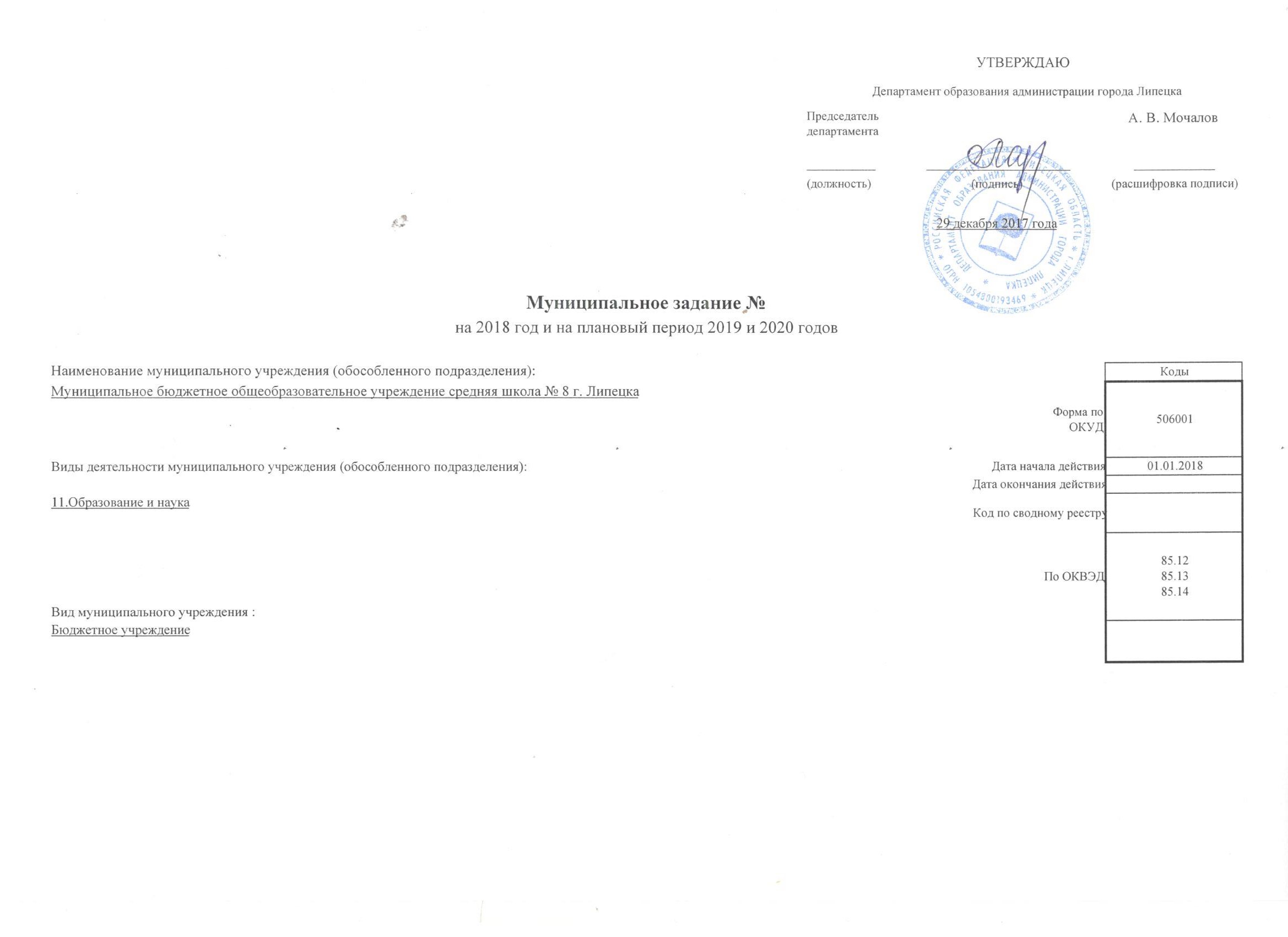 ЧАСТЬ 1. Сведения об оказываемых муниципальных услугахЧАСТЬ 1. Сведения об оказываемых муниципальных услугахЧАСТЬ 1. Сведения об оказываемых муниципальных услугахЧАСТЬ 1. Сведения об оказываемых муниципальных услугахЧАСТЬ 1. Сведения об оказываемых муниципальных услугахЧАСТЬ 1. Сведения об оказываемых муниципальных услугахЧАСТЬ 1. Сведения об оказываемых муниципальных услугахЧАСТЬ 1. Сведения об оказываемых муниципальных услугахЧАСТЬ 1. Сведения об оказываемых муниципальных услугахЧАСТЬ 1. Сведения об оказываемых муниципальных услугахЧАСТЬ 1. Сведения об оказываемых муниципальных услугахЧАСТЬ 1. Сведения об оказываемых муниципальных услугахЧАСТЬ 1. Сведения об оказываемых муниципальных услугахЧАСТЬ 1. Сведения об оказываемых муниципальных услугахЧАСТЬ 1. Сведения об оказываемых муниципальных услугахЧАСТЬ 1. Сведения об оказываемых муниципальных услугахЧАСТЬ 1. Сведения об оказываемых муниципальных услугахЧАСТЬ 1. Сведения об оказываемых муниципальных услугахЧАСТЬ 1. Сведения об оказываемых муниципальных услугахРАЗДЕЛ 1РАЗДЕЛ 1РАЗДЕЛ 1РАЗДЕЛ 1РАЗДЕЛ 1РАЗДЕЛ 1РАЗДЕЛ 1РАЗДЕЛ 1РАЗДЕЛ 1РАЗДЕЛ 1РАЗДЕЛ 1РАЗДЕЛ 1РАЗДЕЛ 1РАЗДЕЛ 1РАЗДЕЛ 1РАЗДЕЛ 1РАЗДЕЛ 1РАЗДЕЛ 1РАЗДЕЛ 1Уникальный номер поУникальный номер поУникальный номер по11.787.011.787.01. Наименование муниципальной услуги1. Наименование муниципальной услуги1. Наименование муниципальной услуги1. Наименование муниципальной услуги1. Наименование муниципальной услуги1. Наименование муниципальной услуги1. Наименование муниципальной услуги1. Наименование муниципальной услуги1. Наименование муниципальной услуги1. Наименование муниципальной услуги1. Наименование муниципальной услугибазовому (отраслевому)базовому (отраслевому)базовому (отраслевому)Реализация основных общеобразовательных программ начального общего образованияРеализация основных общеобразовательных программ начального общего образованияРеализация основных общеобразовательных программ начального общего образованияРеализация основных общеобразовательных программ начального общего образованияРеализация основных общеобразовательных программ начального общего образованияРеализация основных общеобразовательных программ начального общего образованияРеализация основных общеобразовательных программ начального общего образованияРеализация основных общеобразовательных программ начального общего образованияРеализация основных общеобразовательных программ начального общего образованияРеализация основных общеобразовательных программ начального общего образованияРеализация основных общеобразовательных программ начального общего образованияРеализация основных общеобразовательных программ начального общего образованияРеализация основных общеобразовательных программ начального общего образованияРеализация основных общеобразовательных программ начального общего образованияперечнюперечнюперечню2. Категории потребителей муниципальной услуги2. Категории потребителей муниципальной услуги2. Категории потребителей муниципальной услуги2. Категории потребителей муниципальной услуги2. Категории потребителей муниципальной услуги2. Категории потребителей муниципальной услуги2. Категории потребителей муниципальной услуги2. Категории потребителей муниципальной услуги2. Категории потребителей муниципальной услуги2. Категории потребителей муниципальной услуги2. Категории потребителей муниципальной услуги1. Физические лица1. Физические лица1. Физические лица1. Физические лица1. Физические лица1. Физические лица1. Физические лица1. Физические лица1. Физические лица1. Физические лица1. Физические лица1. Физические лица1. Физические лица1. Физические лица1. Физические лица1. Физические лица1. Физические лица1. Физические лица3. Показатели, характеризующие объем и (или) качество муниципальной услуги :3. Показатели, характеризующие объем и (или) качество муниципальной услуги :3. Показатели, характеризующие объем и (или) качество муниципальной услуги :3. Показатели, характеризующие объем и (или) качество муниципальной услуги :3. Показатели, характеризующие объем и (или) качество муниципальной услуги :3. Показатели, характеризующие объем и (или) качество муниципальной услуги :3. Показатели, характеризующие объем и (или) качество муниципальной услуги :3. Показатели, характеризующие объем и (или) качество муниципальной услуги :3. Показатели, характеризующие объем и (или) качество муниципальной услуги :3. Показатели, характеризующие объем и (или) качество муниципальной услуги :3. Показатели, характеризующие объем и (или) качество муниципальной услуги :3. Показатели, характеризующие объем и (или) качество муниципальной услуги :3. Показатели, характеризующие объем и (или) качество муниципальной услуги :3. Показатели, характеризующие объем и (или) качество муниципальной услуги :3. Показатели, характеризующие объем и (или) качество муниципальной услуги :3. Показатели, характеризующие объем и (или) качество муниципальной услуги :3. Показатели, характеризующие объем и (или) качество муниципальной услуги :3. Показатели, характеризующие объем и (или) качество муниципальной услуги :3. Показатели, характеризующие объем и (или) качество муниципальной услуги :3.1 Показатели, характеризующие качество муниципальной услуги :3.1 Показатели, характеризующие качество муниципальной услуги :3.1 Показатели, характеризующие качество муниципальной услуги :3.1 Показатели, характеризующие качество муниципальной услуги :3.1 Показатели, характеризующие качество муниципальной услуги :3.1 Показатели, характеризующие качество муниципальной услуги :3.1 Показатели, характеризующие качество муниципальной услуги :3.1 Показатели, характеризующие качество муниципальной услуги :3.1 Показатели, характеризующие качество муниципальной услуги :3.1 Показатели, характеризующие качество муниципальной услуги :3.1 Показатели, характеризующие качество муниципальной услуги :3.1 Показатели, характеризующие качество муниципальной услуги :3.1 Показатели, характеризующие качество муниципальной услуги :3.1 Показатели, характеризующие качество муниципальной услуги :3.1 Показатели, характеризующие качество муниципальной услуги :3.1 Показатели, характеризующие качество муниципальной услуги :3.1 Показатели, характеризующие качество муниципальной услуги :3.1 Показатели, характеризующие качество муниципальной услуги :3.1 Показатели, характеризующие качество муниципальной услуги :Уникальный номер реестровой записиУникальный номер реестровой записиПоказатель, характеризующий содержание муниципальной услугиПоказатель, характеризующий содержание муниципальной услугиПоказатель, характеризующий содержание муниципальной услугиПоказатель, характеризующий условия (формы) оказания муниципальной услугиПоказатель, характеризующий условия (формы) оказания муниципальной услугиПоказатель, характеризующий условия (формы) оказания муниципальной услугиПоказатель, характеризующий условия (формы) оказания муниципальной услугиПоказатель качества муниципальной услугиПоказатель качества муниципальной услугиПоказатель качества муниципальной услугиПоказатель качества муниципальной услугиЗначение показателя качества муниципальной услугиЗначение показателя качества муниципальной услугиЗначение показателя качества муниципальной услугиЗначение показателя качества муниципальной услугиЗначение показателя качества муниципальной услугиЗначение показателя качества муниципальной услугиНаименование показателяединица измерения по ОКЕИединица измерения по ОКЕИединица измерения по ОКЕИ2018 (очередной финансовый год)2018 (очередной финансовый год)2019 (1-й год планового периода)2019 (1-й год планового периода)2020 (2-й год планового периода)2020 (2-й год планового периода)НаименованиеКодКод11234556678991010111112121178700030100010100010111787000301000101000101не указаноне указаноне указаноОчнаяОчнаяПолнота реализации основной общеобразовательной программы начального общего образования.Процент744744100,00100,00100,00100,00100,00100,001178700030100010100010111787000301000101000101не указаноне указаноне указаноОчнаяОчнаяДоля родителей (законных представителей), удовлетворенных условиями и качеством предоставляемой услуги.Процент74474480,0080,0080,0080,0080,0080,00Допустимые (возможные) отклонения от установленных показателей качества муниципальной услуги, в пределах которых муниципальное задание считается выполненным (процентов):Допустимые (возможные) отклонения от установленных показателей качества муниципальной услуги, в пределах которых муниципальное задание считается выполненным (процентов):Допустимые (возможные) отклонения от установленных показателей качества муниципальной услуги, в пределах которых муниципальное задание считается выполненным (процентов):Допустимые (возможные) отклонения от установленных показателей качества муниципальной услуги, в пределах которых муниципальное задание считается выполненным (процентов):Допустимые (возможные) отклонения от установленных показателей качества муниципальной услуги, в пределах которых муниципальное задание считается выполненным (процентов):Допустимые (возможные) отклонения от установленных показателей качества муниципальной услуги, в пределах которых муниципальное задание считается выполненным (процентов):Допустимые (возможные) отклонения от установленных показателей качества муниципальной услуги, в пределах которых муниципальное задание считается выполненным (процентов):Допустимые (возможные) отклонения от установленных показателей качества муниципальной услуги, в пределах которых муниципальное задание считается выполненным (процентов):Допустимые (возможные) отклонения от установленных показателей качества муниципальной услуги, в пределах которых муниципальное задание считается выполненным (процентов):Допустимые (возможные) отклонения от установленных показателей качества муниципальной услуги, в пределах которых муниципальное задание считается выполненным (процентов):Допустимые (возможные) отклонения от установленных показателей качества муниципальной услуги, в пределах которых муниципальное задание считается выполненным (процентов):Допустимые (возможные) отклонения от установленных показателей качества муниципальной услуги, в пределах которых муниципальное задание считается выполненным (процентов):Допустимые (возможные) отклонения от установленных показателей качества муниципальной услуги, в пределах которых муниципальное задание считается выполненным (процентов):Допустимые (возможные) отклонения от установленных показателей качества муниципальной услуги, в пределах которых муниципальное задание считается выполненным (процентов):Допустимые (возможные) отклонения от установленных показателей качества муниципальной услуги, в пределах которых муниципальное задание считается выполненным (процентов):Допустимые (возможные) отклонения от установленных показателей качества муниципальной услуги, в пределах которых муниципальное задание считается выполненным (процентов):Допустимые (возможные) отклонения от установленных показателей качества муниципальной услуги, в пределах которых муниципальное задание считается выполненным (процентов):Допустимые (возможные) отклонения от установленных показателей качества муниципальной услуги, в пределах которых муниципальное задание считается выполненным (процентов):Допустимые (возможные) отклонения от установленных показателей качества муниципальной услуги, в пределах которых муниципальное задание считается выполненным (процентов):3.2 Показатели, характеризующие объем муниципальной услуги:3.2 Показатели, характеризующие объем муниципальной услуги:3.2 Показатели, характеризующие объем муниципальной услуги:3.2 Показатели, характеризующие объем муниципальной услуги:3.2 Показатели, характеризующие объем муниципальной услуги:3.2 Показатели, характеризующие объем муниципальной услуги:3.2 Показатели, характеризующие объем муниципальной услуги:3.2 Показатели, характеризующие объем муниципальной услуги:3.2 Показатели, характеризующие объем муниципальной услуги:3.2 Показатели, характеризующие объем муниципальной услуги:3.2 Показатели, характеризующие объем муниципальной услуги:3.2 Показатели, характеризующие объем муниципальной услуги:3.2 Показатели, характеризующие объем муниципальной услуги:3.2 Показатели, характеризующие объем муниципальной услуги:3.2 Показатели, характеризующие объем муниципальной услуги:3.2 Показатели, характеризующие объем муниципальной услуги:3.2 Показатели, характеризующие объем муниципальной услуги:3.2 Показатели, характеризующие объем муниципальной услуги:3.2 Показатели, характеризующие объем муниципальной услуги:Уникальный номер реестровой записиУникальный номер реестровой записиПоказатель, характеризующий содержание муниципальной услугиПоказатель, характеризующий содержание муниципальной услугиПоказатель, характеризующий содержание муниципальной услугиПоказатель, характеризующий условия (формы) оказания муниципальной услугиПоказатель, характеризующий условия (формы) оказания муниципальной услугиПоказатель, характеризующий условия (формы) оказания муниципальной услугиПоказатель, характеризующий условия (формы) оказания муниципальной услугиПоказатель объема муниципальной услугиПоказатель объема муниципальной услугиПоказатель объема муниципальной услугиЗначение показателя объема муниципальной услугиЗначение показателя объема муниципальной услугиЗначение показателя объема муниципальной услугиЗначение показателя объема муниципальной услугиСреднегодовой размер платы (цена, тариф)Среднегодовой размер платы (цена, тариф)Среднегодовой размер платы (цена, тариф)Наименование показателяединица измерения по ОКЕИединица измерения по ОКЕИ2018 (очередной финансовый год)2018 (очередной финансовый год)2019 (1-й год планового периода)2020 (2-й год планового периода)2018 (очередной финансовый год)2019 (1-й год планового периода)2020 (2-й год планового периода)НаименованиеКод112345566789101011121314151178700030100010100010111787000301000101000101не указаноне указаноне указаноОчнаяОчнаяЧисло обучающихсяЧеловек792166,00166,00166,00166,00Допустимые (возможные) отклонения от установленных показателей объема муниципальной услуги, в пределах которых муниципальное задание считается выполненным (процентов):Допустимые (возможные) отклонения от установленных показателей объема муниципальной услуги, в пределах которых муниципальное задание считается выполненным (процентов):Допустимые (возможные) отклонения от установленных показателей объема муниципальной услуги, в пределах которых муниципальное задание считается выполненным (процентов):Допустимые (возможные) отклонения от установленных показателей объема муниципальной услуги, в пределах которых муниципальное задание считается выполненным (процентов):Допустимые (возможные) отклонения от установленных показателей объема муниципальной услуги, в пределах которых муниципальное задание считается выполненным (процентов):Допустимые (возможные) отклонения от установленных показателей объема муниципальной услуги, в пределах которых муниципальное задание считается выполненным (процентов):Допустимые (возможные) отклонения от установленных показателей объема муниципальной услуги, в пределах которых муниципальное задание считается выполненным (процентов):Допустимые (возможные) отклонения от установленных показателей объема муниципальной услуги, в пределах которых муниципальное задание считается выполненным (процентов):Допустимые (возможные) отклонения от установленных показателей объема муниципальной услуги, в пределах которых муниципальное задание считается выполненным (процентов):Допустимые (возможные) отклонения от установленных показателей объема муниципальной услуги, в пределах которых муниципальное задание считается выполненным (процентов):Допустимые (возможные) отклонения от установленных показателей объема муниципальной услуги, в пределах которых муниципальное задание считается выполненным (процентов):Допустимые (возможные) отклонения от установленных показателей объема муниципальной услуги, в пределах которых муниципальное задание считается выполненным (процентов):Допустимые (возможные) отклонения от установленных показателей объема муниципальной услуги, в пределах которых муниципальное задание считается выполненным (процентов):Допустимые (возможные) отклонения от установленных показателей объема муниципальной услуги, в пределах которых муниципальное задание считается выполненным (процентов):Допустимые (возможные) отклонения от установленных показателей объема муниципальной услуги, в пределах которых муниципальное задание считается выполненным (процентов):Допустимые (возможные) отклонения от установленных показателей объема муниципальной услуги, в пределах которых муниципальное задание считается выполненным (процентов):Допустимые (возможные) отклонения от установленных показателей объема муниципальной услуги, в пределах которых муниципальное задание считается выполненным (процентов):Допустимые (возможные) отклонения от установленных показателей объема муниципальной услуги, в пределах которых муниципальное задание считается выполненным (процентов):Допустимые (возможные) отклонения от установленных показателей объема муниципальной услуги, в пределах которых муниципальное задание считается выполненным (процентов):4. Нормативные правовые акты, устанавливающие размер платы (цену, тариф) либо порядок ее (его) установления:4. Нормативные правовые акты, устанавливающие размер платы (цену, тариф) либо порядок ее (его) установления:4. Нормативные правовые акты, устанавливающие размер платы (цену, тариф) либо порядок ее (его) установления:4. Нормативные правовые акты, устанавливающие размер платы (цену, тариф) либо порядок ее (его) установления:4. Нормативные правовые акты, устанавливающие размер платы (цену, тариф) либо порядок ее (его) установления:4. Нормативные правовые акты, устанавливающие размер платы (цену, тариф) либо порядок ее (его) установления:4. Нормативные правовые акты, устанавливающие размер платы (цену, тариф) либо порядок ее (его) установления:4. Нормативные правовые акты, устанавливающие размер платы (цену, тариф) либо порядок ее (его) установления:4. Нормативные правовые акты, устанавливающие размер платы (цену, тариф) либо порядок ее (его) установления:4. Нормативные правовые акты, устанавливающие размер платы (цену, тариф) либо порядок ее (его) установления:4. Нормативные правовые акты, устанавливающие размер платы (цену, тариф) либо порядок ее (его) установления:4. Нормативные правовые акты, устанавливающие размер платы (цену, тариф) либо порядок ее (его) установления:4. Нормативные правовые акты, устанавливающие размер платы (цену, тариф) либо порядок ее (его) установления:4. Нормативные правовые акты, устанавливающие размер платы (цену, тариф) либо порядок ее (его) установления:4. Нормативные правовые акты, устанавливающие размер платы (цену, тариф) либо порядок ее (его) установления:4. Нормативные правовые акты, устанавливающие размер платы (цену, тариф) либо порядок ее (его) установления:4. Нормативные правовые акты, устанавливающие размер платы (цену, тариф) либо порядок ее (его) установления:4. Нормативные правовые акты, устанавливающие размер платы (цену, тариф) либо порядок ее (его) установления:4. Нормативные правовые акты, устанавливающие размер платы (цену, тариф) либо порядок ее (его) установления:Нормативный правовой актНормативный правовой актНормативный правовой актНормативный правовой актНормативный правовой актНормативный правовой актНормативный правовой актНормативный правовой актНормативный правовой актНормативный правовой актНормативный правовой актНормативный правовой актНормативный правовой актНормативный правовой актНормативный правовой актНормативный правовой актНормативный правовой актНормативный правовой актНормативный правовой актвидвидвидпринявший органпринявший органпринявший органдатадатадатаномерномерномернаименованиенаименованиенаименованиенаименованиенаименованиенаименованиенаименование11122233344455555555. Порядок оказания муниципальной услуги5. Порядок оказания муниципальной услуги5. Порядок оказания муниципальной услуги5. Порядок оказания муниципальной услуги5. Порядок оказания муниципальной услуги5. Порядок оказания муниципальной услуги5. Порядок оказания муниципальной услуги5. Порядок оказания муниципальной услуги5. Порядок оказания муниципальной услуги5. Порядок оказания муниципальной услуги5. Порядок оказания муниципальной услуги5. Порядок оказания муниципальной услуги5. Порядок оказания муниципальной услуги5. Порядок оказания муниципальной услуги5. Порядок оказания муниципальной услуги5. Порядок оказания муниципальной услуги5. Порядок оказания муниципальной услуги5. Порядок оказания муниципальной услуги5. Порядок оказания муниципальной услуги5.1. Нормативные правовые акты, регулирующие порядок оказания муниципальной услуги5.1. Нормативные правовые акты, регулирующие порядок оказания муниципальной услуги5.1. Нормативные правовые акты, регулирующие порядок оказания муниципальной услуги5.1. Нормативные правовые акты, регулирующие порядок оказания муниципальной услуги5.1. Нормативные правовые акты, регулирующие порядок оказания муниципальной услуги5.1. Нормативные правовые акты, регулирующие порядок оказания муниципальной услуги5.1. Нормативные правовые акты, регулирующие порядок оказания муниципальной услуги5.1. Нормативные правовые акты, регулирующие порядок оказания муниципальной услуги5.1. Нормативные правовые акты, регулирующие порядок оказания муниципальной услуги5.1. Нормативные правовые акты, регулирующие порядок оказания муниципальной услуги5.1. Нормативные правовые акты, регулирующие порядок оказания муниципальной услуги5.1. Нормативные правовые акты, регулирующие порядок оказания муниципальной услуги5.1. Нормативные правовые акты, регулирующие порядок оказания муниципальной услуги5.1. Нормативные правовые акты, регулирующие порядок оказания муниципальной услуги5.1. Нормативные правовые акты, регулирующие порядок оказания муниципальной услуги5.1. Нормативные правовые акты, регулирующие порядок оказания муниципальной услуги5.1. Нормативные правовые акты, регулирующие порядок оказания муниципальной услуги5.1. Нормативные правовые акты, регулирующие порядок оказания муниципальной услуги5.1. Нормативные правовые акты, регулирующие порядок оказания муниципальной услуги1. Об образовании в Российской Федерации № 273-ФЗ от 29.12.20121. Об образовании в Российской Федерации № 273-ФЗ от 29.12.20121. Об образовании в Российской Федерации № 273-ФЗ от 29.12.20121. Об образовании в Российской Федерации № 273-ФЗ от 29.12.20121. Об образовании в Российской Федерации № 273-ФЗ от 29.12.20121. Об образовании в Российской Федерации № 273-ФЗ от 29.12.20121. Об образовании в Российской Федерации № 273-ФЗ от 29.12.20121. Об образовании в Российской Федерации № 273-ФЗ от 29.12.20121. Об образовании в Российской Федерации № 273-ФЗ от 29.12.20121. Об образовании в Российской Федерации № 273-ФЗ от 29.12.20121. Об образовании в Российской Федерации № 273-ФЗ от 29.12.20121. Об образовании в Российской Федерации № 273-ФЗ от 29.12.20121. Об образовании в Российской Федерации № 273-ФЗ от 29.12.20121. Об образовании в Российской Федерации № 273-ФЗ от 29.12.20121. Об образовании в Российской Федерации № 273-ФЗ от 29.12.20121. Об образовании в Российской Федерации № 273-ФЗ от 29.12.20121. Об образовании в Российской Федерации № 273-ФЗ от 29.12.20121. Об образовании в Российской Федерации № 273-ФЗ от 29.12.20122. Об общих принципах организации местного самоуправления в Российской Федерации №131-ФЗ от 06.10.20032. Об общих принципах организации местного самоуправления в Российской Федерации №131-ФЗ от 06.10.20032. Об общих принципах организации местного самоуправления в Российской Федерации №131-ФЗ от 06.10.20032. Об общих принципах организации местного самоуправления в Российской Федерации №131-ФЗ от 06.10.20032. Об общих принципах организации местного самоуправления в Российской Федерации №131-ФЗ от 06.10.20032. Об общих принципах организации местного самоуправления в Российской Федерации №131-ФЗ от 06.10.20032. Об общих принципах организации местного самоуправления в Российской Федерации №131-ФЗ от 06.10.20032. Об общих принципах организации местного самоуправления в Российской Федерации №131-ФЗ от 06.10.20032. Об общих принципах организации местного самоуправления в Российской Федерации №131-ФЗ от 06.10.20032. Об общих принципах организации местного самоуправления в Российской Федерации №131-ФЗ от 06.10.20032. Об общих принципах организации местного самоуправления в Российской Федерации №131-ФЗ от 06.10.20032. Об общих принципах организации местного самоуправления в Российской Федерации №131-ФЗ от 06.10.20032. Об общих принципах организации местного самоуправления в Российской Федерации №131-ФЗ от 06.10.20032. Об общих принципах организации местного самоуправления в Российской Федерации №131-ФЗ от 06.10.20032. Об общих принципах организации местного самоуправления в Российской Федерации №131-ФЗ от 06.10.20032. Об общих принципах организации местного самоуправления в Российской Федерации №131-ФЗ от 06.10.20032. Об общих принципах организации местного самоуправления в Российской Федерации №131-ФЗ от 06.10.20032. Об общих принципах организации местного самоуправления в Российской Федерации №131-ФЗ от 06.10.20033. Об основах системы профилактики безнадзорности и правонарушений несовершеннолетних №120-ФЗ от 24.06.19993. Об основах системы профилактики безнадзорности и правонарушений несовершеннолетних №120-ФЗ от 24.06.19993. Об основах системы профилактики безнадзорности и правонарушений несовершеннолетних №120-ФЗ от 24.06.19993. Об основах системы профилактики безнадзорности и правонарушений несовершеннолетних №120-ФЗ от 24.06.19993. Об основах системы профилактики безнадзорности и правонарушений несовершеннолетних №120-ФЗ от 24.06.19993. Об основах системы профилактики безнадзорности и правонарушений несовершеннолетних №120-ФЗ от 24.06.19993. Об основах системы профилактики безнадзорности и правонарушений несовершеннолетних №120-ФЗ от 24.06.19993. Об основах системы профилактики безнадзорности и правонарушений несовершеннолетних №120-ФЗ от 24.06.19993. Об основах системы профилактики безнадзорности и правонарушений несовершеннолетних №120-ФЗ от 24.06.19993. Об основах системы профилактики безнадзорности и правонарушений несовершеннолетних №120-ФЗ от 24.06.19993. Об основах системы профилактики безнадзорности и правонарушений несовершеннолетних №120-ФЗ от 24.06.19993. Об основах системы профилактики безнадзорности и правонарушений несовершеннолетних №120-ФЗ от 24.06.19993. Об основах системы профилактики безнадзорности и правонарушений несовершеннолетних №120-ФЗ от 24.06.19993. Об основах системы профилактики безнадзорности и правонарушений несовершеннолетних №120-ФЗ от 24.06.19993. Об основах системы профилактики безнадзорности и правонарушений несовершеннолетних №120-ФЗ от 24.06.19993. Об основах системы профилактики безнадзорности и правонарушений несовершеннолетних №120-ФЗ от 24.06.19993. Об основах системы профилактики безнадзорности и правонарушений несовершеннолетних №120-ФЗ от 24.06.19993. Об основах системы профилактики безнадзорности и правонарушений несовершеннолетних №120-ФЗ от 24.06.19994. Об утверждении СанПиН 2.4.2.2821-10 "Санитарно-эпидемиологические требования к условиям и организации обучения в общеобразовательных учреждениях №189 от 29.12.20104. Об утверждении СанПиН 2.4.2.2821-10 "Санитарно-эпидемиологические требования к условиям и организации обучения в общеобразовательных учреждениях №189 от 29.12.20104. Об утверждении СанПиН 2.4.2.2821-10 "Санитарно-эпидемиологические требования к условиям и организации обучения в общеобразовательных учреждениях №189 от 29.12.20104. Об утверждении СанПиН 2.4.2.2821-10 "Санитарно-эпидемиологические требования к условиям и организации обучения в общеобразовательных учреждениях №189 от 29.12.20104. Об утверждении СанПиН 2.4.2.2821-10 "Санитарно-эпидемиологические требования к условиям и организации обучения в общеобразовательных учреждениях №189 от 29.12.20104. Об утверждении СанПиН 2.4.2.2821-10 "Санитарно-эпидемиологические требования к условиям и организации обучения в общеобразовательных учреждениях №189 от 29.12.20104. Об утверждении СанПиН 2.4.2.2821-10 "Санитарно-эпидемиологические требования к условиям и организации обучения в общеобразовательных учреждениях №189 от 29.12.20104. Об утверждении СанПиН 2.4.2.2821-10 "Санитарно-эпидемиологические требования к условиям и организации обучения в общеобразовательных учреждениях №189 от 29.12.20104. Об утверждении СанПиН 2.4.2.2821-10 "Санитарно-эпидемиологические требования к условиям и организации обучения в общеобразовательных учреждениях №189 от 29.12.20104. Об утверждении СанПиН 2.4.2.2821-10 "Санитарно-эпидемиологические требования к условиям и организации обучения в общеобразовательных учреждениях №189 от 29.12.20104. Об утверждении СанПиН 2.4.2.2821-10 "Санитарно-эпидемиологические требования к условиям и организации обучения в общеобразовательных учреждениях №189 от 29.12.20104. Об утверждении СанПиН 2.4.2.2821-10 "Санитарно-эпидемиологические требования к условиям и организации обучения в общеобразовательных учреждениях №189 от 29.12.20104. Об утверждении СанПиН 2.4.2.2821-10 "Санитарно-эпидемиологические требования к условиям и организации обучения в общеобразовательных учреждениях №189 от 29.12.20104. Об утверждении СанПиН 2.4.2.2821-10 "Санитарно-эпидемиологические требования к условиям и организации обучения в общеобразовательных учреждениях №189 от 29.12.20104. Об утверждении СанПиН 2.4.2.2821-10 "Санитарно-эпидемиологические требования к условиям и организации обучения в общеобразовательных учреждениях №189 от 29.12.20104. Об утверждении СанПиН 2.4.2.2821-10 "Санитарно-эпидемиологические требования к условиям и организации обучения в общеобразовательных учреждениях №189 от 29.12.20104. Об утверждении СанПиН 2.4.2.2821-10 "Санитарно-эпидемиологические требования к условиям и организации обучения в общеобразовательных учреждениях №189 от 29.12.20104. Об утверждении СанПиН 2.4.2.2821-10 "Санитарно-эпидемиологические требования к условиям и организации обучения в общеобразовательных учреждениях №189 от 29.12.20105. Об утверждении Порядка организации и осуществления образовательной деятельности по основным общеобразовательным программам - образовательным программам начального общего, основного общего и среднего общего образования №1015 от 30.08.20135. Об утверждении Порядка организации и осуществления образовательной деятельности по основным общеобразовательным программам - образовательным программам начального общего, основного общего и среднего общего образования №1015 от 30.08.20135. Об утверждении Порядка организации и осуществления образовательной деятельности по основным общеобразовательным программам - образовательным программам начального общего, основного общего и среднего общего образования №1015 от 30.08.20135. Об утверждении Порядка организации и осуществления образовательной деятельности по основным общеобразовательным программам - образовательным программам начального общего, основного общего и среднего общего образования №1015 от 30.08.20135. Об утверждении Порядка организации и осуществления образовательной деятельности по основным общеобразовательным программам - образовательным программам начального общего, основного общего и среднего общего образования №1015 от 30.08.20135. Об утверждении Порядка организации и осуществления образовательной деятельности по основным общеобразовательным программам - образовательным программам начального общего, основного общего и среднего общего образования №1015 от 30.08.20135. Об утверждении Порядка организации и осуществления образовательной деятельности по основным общеобразовательным программам - образовательным программам начального общего, основного общего и среднего общего образования №1015 от 30.08.20135. Об утверждении Порядка организации и осуществления образовательной деятельности по основным общеобразовательным программам - образовательным программам начального общего, основного общего и среднего общего образования №1015 от 30.08.20135. Об утверждении Порядка организации и осуществления образовательной деятельности по основным общеобразовательным программам - образовательным программам начального общего, основного общего и среднего общего образования №1015 от 30.08.20135. Об утверждении Порядка организации и осуществления образовательной деятельности по основным общеобразовательным программам - образовательным программам начального общего, основного общего и среднего общего образования №1015 от 30.08.20135. Об утверждении Порядка организации и осуществления образовательной деятельности по основным общеобразовательным программам - образовательным программам начального общего, основного общего и среднего общего образования №1015 от 30.08.20135. Об утверждении Порядка организации и осуществления образовательной деятельности по основным общеобразовательным программам - образовательным программам начального общего, основного общего и среднего общего образования №1015 от 30.08.20135. Об утверждении Порядка организации и осуществления образовательной деятельности по основным общеобразовательным программам - образовательным программам начального общего, основного общего и среднего общего образования №1015 от 30.08.20135. Об утверждении Порядка организации и осуществления образовательной деятельности по основным общеобразовательным программам - образовательным программам начального общего, основного общего и среднего общего образования №1015 от 30.08.20135. Об утверждении Порядка организации и осуществления образовательной деятельности по основным общеобразовательным программам - образовательным программам начального общего, основного общего и среднего общего образования №1015 от 30.08.20135. Об утверждении Порядка организации и осуществления образовательной деятельности по основным общеобразовательным программам - образовательным программам начального общего, основного общего и среднего общего образования №1015 от 30.08.20135. Об утверждении Порядка организации и осуществления образовательной деятельности по основным общеобразовательным программам - образовательным программам начального общего, основного общего и среднего общего образования №1015 от 30.08.20135. Об утверждении Порядка организации и осуществления образовательной деятельности по основным общеобразовательным программам - образовательным программам начального общего, основного общего и среднего общего образования №1015 от 30.08.20135.2. Порядок информирования потенциальных потребителей муниципальной услуги:5.2. Порядок информирования потенциальных потребителей муниципальной услуги:5.2. Порядок информирования потенциальных потребителей муниципальной услуги:5.2. Порядок информирования потенциальных потребителей муниципальной услуги:5.2. Порядок информирования потенциальных потребителей муниципальной услуги:5.2. Порядок информирования потенциальных потребителей муниципальной услуги:5.2. Порядок информирования потенциальных потребителей муниципальной услуги:5.2. Порядок информирования потенциальных потребителей муниципальной услуги:5.2. Порядок информирования потенциальных потребителей муниципальной услуги:5.2. Порядок информирования потенциальных потребителей муниципальной услуги:5.2. Порядок информирования потенциальных потребителей муниципальной услуги:5.2. Порядок информирования потенциальных потребителей муниципальной услуги:5.2. Порядок информирования потенциальных потребителей муниципальной услуги:5.2. Порядок информирования потенциальных потребителей муниципальной услуги:5.2. Порядок информирования потенциальных потребителей муниципальной услуги:5.2. Порядок информирования потенциальных потребителей муниципальной услуги:5.2. Порядок информирования потенциальных потребителей муниципальной услуги:5.2. Порядок информирования потенциальных потребителей муниципальной услуги:5.2. Порядок информирования потенциальных потребителей муниципальной услуги:Способ информированияСпособ информированияСпособ информированияСпособ информированияСпособ информированияСпособ информированияСостав размещаемой информацииСостав размещаемой информацииСостав размещаемой информацииСостав размещаемой информацииСостав размещаемой информацииСостав размещаемой информацииЧастота обновления информацииЧастота обновления информацииЧастота обновления информацииЧастота обновления информацииЧастота обновления информацииЧастота обновления информацииЧастота обновления информации1111112222223333333Информационный стенд учреждения. Размещение информации в информационно- телекоммуникационной сети "Интернет.Информационный стенд учреждения. Размещение информации в информационно- телекоммуникационной сети "Интернет.Информационный стенд учреждения. Размещение информации в информационно- телекоммуникационной сети "Интернет.Информационный стенд учреждения. Размещение информации в информационно- телекоммуникационной сети "Интернет.Информационный стенд учреждения. Размещение информации в информационно- телекоммуникационной сети "Интернет.Информационный стенд учреждения. Размещение информации в информационно- телекоммуникационной сети "Интернет.О графике приема заявителей муниципальной услуги.О действиях родителей (законных представителей), являющихся основанием для предоставления муниципальной услуги.О порядке обжалования действий (бездействия) должностных лиц, предоставляющих муниципальную услугу.О порядке предоставления муниципальной услуги и об обоснованиях для отказа в предоставлении муниципальной услугиО графике приема заявителей муниципальной услуги.О действиях родителей (законных представителей), являющихся основанием для предоставления муниципальной услуги.О порядке обжалования действий (бездействия) должностных лиц, предоставляющих муниципальную услугу.О порядке предоставления муниципальной услуги и об обоснованиях для отказа в предоставлении муниципальной услугиО графике приема заявителей муниципальной услуги.О действиях родителей (законных представителей), являющихся основанием для предоставления муниципальной услуги.О порядке обжалования действий (бездействия) должностных лиц, предоставляющих муниципальную услугу.О порядке предоставления муниципальной услуги и об обоснованиях для отказа в предоставлении муниципальной услугиО графике приема заявителей муниципальной услуги.О действиях родителей (законных представителей), являющихся основанием для предоставления муниципальной услуги.О порядке обжалования действий (бездействия) должностных лиц, предоставляющих муниципальную услугу.О порядке предоставления муниципальной услуги и об обоснованиях для отказа в предоставлении муниципальной услугиО графике приема заявителей муниципальной услуги.О действиях родителей (законных представителей), являющихся основанием для предоставления муниципальной услуги.О порядке обжалования действий (бездействия) должностных лиц, предоставляющих муниципальную услугу.О порядке предоставления муниципальной услуги и об обоснованиях для отказа в предоставлении муниципальной услугиО графике приема заявителей муниципальной услуги.О действиях родителей (законных представителей), являющихся основанием для предоставления муниципальной услуги.О порядке обжалования действий (бездействия) должностных лиц, предоставляющих муниципальную услугу.О порядке предоставления муниципальной услуги и об обоснованиях для отказа в предоставлении муниципальной услугиПо мере изменения данныхПо мере изменения данныхПо мере изменения данныхПо мере изменения данныхПо мере изменения данныхПо мере изменения данныхПо мере изменения данныхКонсультированиеКонсультированиеКонсультированиеКонсультированиеКонсультированиеКонсультированиеО содержании образовательной программы, формах и сроках обучения учащихся, используемых методах и иных вопросах организации образовательной деятельности.О содержании образовательной программы, формах и сроках обучения учащихся, используемых методах и иных вопросах организации образовательной деятельности.О содержании образовательной программы, формах и сроках обучения учащихся, используемых методах и иных вопросах организации образовательной деятельности.О содержании образовательной программы, формах и сроках обучения учащихся, используемых методах и иных вопросах организации образовательной деятельности.О содержании образовательной программы, формах и сроках обучения учащихся, используемых методах и иных вопросах организации образовательной деятельности.О содержании образовательной программы, формах и сроках обучения учащихся, используемых методах и иных вопросах организации образовательной деятельности.По мере необходимостиПо мере необходимостиПо мере необходимостиПо мере необходимостиПо мере необходимостиПо мере необходимостиПо мере необходимостиРАЗДЕЛ 2РАЗДЕЛ 2РАЗДЕЛ 2РАЗДЕЛ 2РАЗДЕЛ 2РАЗДЕЛ 2РАЗДЕЛ 2РАЗДЕЛ 2РАЗДЕЛ 2РАЗДЕЛ 2РАЗДЕЛ 2РАЗДЕЛ 2РАЗДЕЛ 2РАЗДЕЛ 2РАЗДЕЛ 2РАЗДЕЛ 2РАЗДЕЛ 2РАЗДЕЛ 2РАЗДЕЛ 2Уникальный номер поУникальный номер поУникальный номер по11.791.011.791.01. Наименование муниципальной услуги1. Наименование муниципальной услуги1. Наименование муниципальной услуги1. Наименование муниципальной услуги1. Наименование муниципальной услуги1. Наименование муниципальной услуги1. Наименование муниципальной услуги1. Наименование муниципальной услуги1. Наименование муниципальной услуги1. Наименование муниципальной услуги1. Наименование муниципальной услугибазовому (отраслевому)базовому (отраслевому)базовому (отраслевому)Реализация основных общеобразовательных программ основного общего образованияРеализация основных общеобразовательных программ основного общего образованияРеализация основных общеобразовательных программ основного общего образованияРеализация основных общеобразовательных программ основного общего образованияРеализация основных общеобразовательных программ основного общего образованияРеализация основных общеобразовательных программ основного общего образованияРеализация основных общеобразовательных программ основного общего образованияРеализация основных общеобразовательных программ основного общего образованияРеализация основных общеобразовательных программ основного общего образованияРеализация основных общеобразовательных программ основного общего образованияРеализация основных общеобразовательных программ основного общего образованияРеализация основных общеобразовательных программ основного общего образованияРеализация основных общеобразовательных программ основного общего образованияРеализация основных общеобразовательных программ основного общего образованияперечнюперечнюперечню2. Категории потребителей муниципальной услуги2. Категории потребителей муниципальной услуги2. Категории потребителей муниципальной услуги2. Категории потребителей муниципальной услуги2. Категории потребителей муниципальной услуги2. Категории потребителей муниципальной услуги2. Категории потребителей муниципальной услуги2. Категории потребителей муниципальной услуги2. Категории потребителей муниципальной услуги2. Категории потребителей муниципальной услуги2. Категории потребителей муниципальной услуги1. Физические лица1. Физические лица1. Физические лица1. Физические лица1. Физические лица1. Физические лица1. Физические лица1. Физические лица1. Физические лица1. Физические лица1. Физические лица1. Физические лица1. Физические лица1. Физические лица1. Физические лица1. Физические лица1. Физические лица1. Физические лица3. Показатели, характеризующие объем и (или) качество муниципальной услуги :3. Показатели, характеризующие объем и (или) качество муниципальной услуги :3. Показатели, характеризующие объем и (или) качество муниципальной услуги :3. Показатели, характеризующие объем и (или) качество муниципальной услуги :3. Показатели, характеризующие объем и (или) качество муниципальной услуги :3. Показатели, характеризующие объем и (или) качество муниципальной услуги :3. Показатели, характеризующие объем и (или) качество муниципальной услуги :3. Показатели, характеризующие объем и (или) качество муниципальной услуги :3. Показатели, характеризующие объем и (или) качество муниципальной услуги :3. Показатели, характеризующие объем и (или) качество муниципальной услуги :3. Показатели, характеризующие объем и (или) качество муниципальной услуги :3. Показатели, характеризующие объем и (или) качество муниципальной услуги :3. Показатели, характеризующие объем и (или) качество муниципальной услуги :3. Показатели, характеризующие объем и (или) качество муниципальной услуги :3. Показатели, характеризующие объем и (или) качество муниципальной услуги :3. Показатели, характеризующие объем и (или) качество муниципальной услуги :3. Показатели, характеризующие объем и (или) качество муниципальной услуги :3. Показатели, характеризующие объем и (или) качество муниципальной услуги :3. Показатели, характеризующие объем и (или) качество муниципальной услуги :3.1 Показатели, характеризующие качество муниципальной услуги :3.1 Показатели, характеризующие качество муниципальной услуги :3.1 Показатели, характеризующие качество муниципальной услуги :3.1 Показатели, характеризующие качество муниципальной услуги :3.1 Показатели, характеризующие качество муниципальной услуги :3.1 Показатели, характеризующие качество муниципальной услуги :3.1 Показатели, характеризующие качество муниципальной услуги :3.1 Показатели, характеризующие качество муниципальной услуги :3.1 Показатели, характеризующие качество муниципальной услуги :3.1 Показатели, характеризующие качество муниципальной услуги :3.1 Показатели, характеризующие качество муниципальной услуги :3.1 Показатели, характеризующие качество муниципальной услуги :3.1 Показатели, характеризующие качество муниципальной услуги :3.1 Показатели, характеризующие качество муниципальной услуги :3.1 Показатели, характеризующие качество муниципальной услуги :3.1 Показатели, характеризующие качество муниципальной услуги :3.1 Показатели, характеризующие качество муниципальной услуги :3.1 Показатели, характеризующие качество муниципальной услуги :3.1 Показатели, характеризующие качество муниципальной услуги :Уникальный номер реестровой записиУникальный номер реестровой записиПоказатель, характеризующий содержание муниципальной услугиПоказатель, характеризующий содержание муниципальной услугиПоказатель, характеризующий содержание муниципальной услугиПоказатель, характеризующий условия (формы) оказания муниципальной услугиПоказатель, характеризующий условия (формы) оказания муниципальной услугиПоказатель, характеризующий условия (формы) оказания муниципальной услугиПоказатель, характеризующий условия (формы) оказания муниципальной услугиПоказатель качества муниципальной услугиПоказатель качества муниципальной услугиПоказатель качества муниципальной услугиЗначение показателя качества муниципальной услугиЗначение показателя качества муниципальной услугиЗначение показателя качества муниципальной услугиЗначение показателя качества муниципальной услугиЗначение показателя качества муниципальной услугиЗначение показателя качества муниципальной услугиЗначение показателя качества муниципальной услугиНаименование показателяединица измерения по ОКЕИединица измерения по ОКЕИ2018 (очередной финансовый год)2018 (очередной финансовый год)2018 (очередной финансовый год)2019 (1-й год планового периода)2019 (1-й год планового периода)2020 (2-й год планового периода)2020 (2-й год планового периода)НаименованиеКод112345566789101010111112121179100030100010100410111791000301000101004101не указаноне указаноне указаноОчнаяОчнаяПолнота реализации основной общеобразовательной программы основного общего образования.Процент744100,00100,00100,00100,00100,00100,00100,001179100030100010100410111791000301000101004101не указаноне указаноне указаноОчнаяОчнаяДоля родителей (законных представителей), удовлетворенных условиями и качеством предоставляемой услуги.Процент74480,0080,0080,0080,0080,0080,0080,00Допустимые (возможные) отклонения от установленных показателей качества муниципальной услуги, в пределах которых муниципальное задание считается выполненным (процентов):Допустимые (возможные) отклонения от установленных показателей качества муниципальной услуги, в пределах которых муниципальное задание считается выполненным (процентов):Допустимые (возможные) отклонения от установленных показателей качества муниципальной услуги, в пределах которых муниципальное задание считается выполненным (процентов):Допустимые (возможные) отклонения от установленных показателей качества муниципальной услуги, в пределах которых муниципальное задание считается выполненным (процентов):Допустимые (возможные) отклонения от установленных показателей качества муниципальной услуги, в пределах которых муниципальное задание считается выполненным (процентов):Допустимые (возможные) отклонения от установленных показателей качества муниципальной услуги, в пределах которых муниципальное задание считается выполненным (процентов):Допустимые (возможные) отклонения от установленных показателей качества муниципальной услуги, в пределах которых муниципальное задание считается выполненным (процентов):Допустимые (возможные) отклонения от установленных показателей качества муниципальной услуги, в пределах которых муниципальное задание считается выполненным (процентов):Допустимые (возможные) отклонения от установленных показателей качества муниципальной услуги, в пределах которых муниципальное задание считается выполненным (процентов):Допустимые (возможные) отклонения от установленных показателей качества муниципальной услуги, в пределах которых муниципальное задание считается выполненным (процентов):Допустимые (возможные) отклонения от установленных показателей качества муниципальной услуги, в пределах которых муниципальное задание считается выполненным (процентов):Допустимые (возможные) отклонения от установленных показателей качества муниципальной услуги, в пределах которых муниципальное задание считается выполненным (процентов):Допустимые (возможные) отклонения от установленных показателей качества муниципальной услуги, в пределах которых муниципальное задание считается выполненным (процентов):Допустимые (возможные) отклонения от установленных показателей качества муниципальной услуги, в пределах которых муниципальное задание считается выполненным (процентов):Допустимые (возможные) отклонения от установленных показателей качества муниципальной услуги, в пределах которых муниципальное задание считается выполненным (процентов):Допустимые (возможные) отклонения от установленных показателей качества муниципальной услуги, в пределах которых муниципальное задание считается выполненным (процентов):Допустимые (возможные) отклонения от установленных показателей качества муниципальной услуги, в пределах которых муниципальное задание считается выполненным (процентов):Допустимые (возможные) отклонения от установленных показателей качества муниципальной услуги, в пределах которых муниципальное задание считается выполненным (процентов):Допустимые (возможные) отклонения от установленных показателей качества муниципальной услуги, в пределах которых муниципальное задание считается выполненным (процентов):3.2 Показатели, характеризующие объем муниципальной услуги:3.2 Показатели, характеризующие объем муниципальной услуги:3.2 Показатели, характеризующие объем муниципальной услуги:3.2 Показатели, характеризующие объем муниципальной услуги:3.2 Показатели, характеризующие объем муниципальной услуги:3.2 Показатели, характеризующие объем муниципальной услуги:3.2 Показатели, характеризующие объем муниципальной услуги:3.2 Показатели, характеризующие объем муниципальной услуги:3.2 Показатели, характеризующие объем муниципальной услуги:3.2 Показатели, характеризующие объем муниципальной услуги:3.2 Показатели, характеризующие объем муниципальной услуги:3.2 Показатели, характеризующие объем муниципальной услуги:3.2 Показатели, характеризующие объем муниципальной услуги:3.2 Показатели, характеризующие объем муниципальной услуги:3.2 Показатели, характеризующие объем муниципальной услуги:3.2 Показатели, характеризующие объем муниципальной услуги:3.2 Показатели, характеризующие объем муниципальной услуги:3.2 Показатели, характеризующие объем муниципальной услуги:3.2 Показатели, характеризующие объем муниципальной услуги:Уникальный номер реестровой записиУникальный номер реестровой записиПоказатель, характеризующий содержание муниципальной услугиПоказатель, характеризующий содержание муниципальной услугиПоказатель, характеризующий содержание муниципальной услугиПоказатель, характеризующий условия (формы) оказания муниципальной услугиПоказатель, характеризующий условия (формы) оказания муниципальной услугиПоказатель, характеризующий условия (формы) оказания муниципальной услугиПоказатель, характеризующий условия (формы) оказания муниципальной услугиПоказатель объема муниципальной услугиПоказатель объема муниципальной услугиПоказатель объема муниципальной услугиЗначение показателя объема муниципальной услугиЗначение показателя объема муниципальной услугиЗначение показателя объема муниципальной услугиЗначение показателя объема муниципальной услугиСреднегодовой размер платы (цена, тариф)Среднегодовой размер платы (цена, тариф)Среднегодовой размер платы (цена, тариф)Наименование показателяединица измерения по ОКЕИединица измерения по ОКЕИ2018 (очередной финансовый год)2018 (очередной финансовый год)2019 (1-й год планового периода)2020 (2-й год планового периода)2018 (очередной финансовый год)2019 (1-й год планового периода)2020 (2-й год планового периода)НаименованиеКод112345566789101011121314151179100030100010100410111791000301000101004101не указаноне указаноне указаноОчнаяОчнаяЧисло обучающихсяЧеловек792163,00163,00163,00163,00Допустимые (возможные) отклонения от установленных показателей объема муниципальной услуги, в пределах которых муниципальное задание считается выполненным (процентов):Допустимые (возможные) отклонения от установленных показателей объема муниципальной услуги, в пределах которых муниципальное задание считается выполненным (процентов):Допустимые (возможные) отклонения от установленных показателей объема муниципальной услуги, в пределах которых муниципальное задание считается выполненным (процентов):Допустимые (возможные) отклонения от установленных показателей объема муниципальной услуги, в пределах которых муниципальное задание считается выполненным (процентов):Допустимые (возможные) отклонения от установленных показателей объема муниципальной услуги, в пределах которых муниципальное задание считается выполненным (процентов):Допустимые (возможные) отклонения от установленных показателей объема муниципальной услуги, в пределах которых муниципальное задание считается выполненным (процентов):Допустимые (возможные) отклонения от установленных показателей объема муниципальной услуги, в пределах которых муниципальное задание считается выполненным (процентов):Допустимые (возможные) отклонения от установленных показателей объема муниципальной услуги, в пределах которых муниципальное задание считается выполненным (процентов):Допустимые (возможные) отклонения от установленных показателей объема муниципальной услуги, в пределах которых муниципальное задание считается выполненным (процентов):Допустимые (возможные) отклонения от установленных показателей объема муниципальной услуги, в пределах которых муниципальное задание считается выполненным (процентов):Допустимые (возможные) отклонения от установленных показателей объема муниципальной услуги, в пределах которых муниципальное задание считается выполненным (процентов):Допустимые (возможные) отклонения от установленных показателей объема муниципальной услуги, в пределах которых муниципальное задание считается выполненным (процентов):Допустимые (возможные) отклонения от установленных показателей объема муниципальной услуги, в пределах которых муниципальное задание считается выполненным (процентов):Допустимые (возможные) отклонения от установленных показателей объема муниципальной услуги, в пределах которых муниципальное задание считается выполненным (процентов):Допустимые (возможные) отклонения от установленных показателей объема муниципальной услуги, в пределах которых муниципальное задание считается выполненным (процентов):Допустимые (возможные) отклонения от установленных показателей объема муниципальной услуги, в пределах которых муниципальное задание считается выполненным (процентов):Допустимые (возможные) отклонения от установленных показателей объема муниципальной услуги, в пределах которых муниципальное задание считается выполненным (процентов):Допустимые (возможные) отклонения от установленных показателей объема муниципальной услуги, в пределах которых муниципальное задание считается выполненным (процентов):Допустимые (возможные) отклонения от установленных показателей объема муниципальной услуги, в пределах которых муниципальное задание считается выполненным (процентов):4. Нормативные правовые акты, устанавливающие размер платы (цену, тариф) либо порядок ее (его) установления:4. Нормативные правовые акты, устанавливающие размер платы (цену, тариф) либо порядок ее (его) установления:4. Нормативные правовые акты, устанавливающие размер платы (цену, тариф) либо порядок ее (его) установления:4. Нормативные правовые акты, устанавливающие размер платы (цену, тариф) либо порядок ее (его) установления:4. Нормативные правовые акты, устанавливающие размер платы (цену, тариф) либо порядок ее (его) установления:4. Нормативные правовые акты, устанавливающие размер платы (цену, тариф) либо порядок ее (его) установления:4. Нормативные правовые акты, устанавливающие размер платы (цену, тариф) либо порядок ее (его) установления:4. Нормативные правовые акты, устанавливающие размер платы (цену, тариф) либо порядок ее (его) установления:4. Нормативные правовые акты, устанавливающие размер платы (цену, тариф) либо порядок ее (его) установления:4. Нормативные правовые акты, устанавливающие размер платы (цену, тариф) либо порядок ее (его) установления:4. Нормативные правовые акты, устанавливающие размер платы (цену, тариф) либо порядок ее (его) установления:4. Нормативные правовые акты, устанавливающие размер платы (цену, тариф) либо порядок ее (его) установления:4. Нормативные правовые акты, устанавливающие размер платы (цену, тариф) либо порядок ее (его) установления:4. Нормативные правовые акты, устанавливающие размер платы (цену, тариф) либо порядок ее (его) установления:4. Нормативные правовые акты, устанавливающие размер платы (цену, тариф) либо порядок ее (его) установления:4. Нормативные правовые акты, устанавливающие размер платы (цену, тариф) либо порядок ее (его) установления:4. Нормативные правовые акты, устанавливающие размер платы (цену, тариф) либо порядок ее (его) установления:4. Нормативные правовые акты, устанавливающие размер платы (цену, тариф) либо порядок ее (его) установления:4. Нормативные правовые акты, устанавливающие размер платы (цену, тариф) либо порядок ее (его) установления:Нормативный правовой актНормативный правовой актНормативный правовой актНормативный правовой актНормативный правовой актНормативный правовой актНормативный правовой актНормативный правовой актНормативный правовой актНормативный правовой актНормативный правовой актНормативный правовой актНормативный правовой актНормативный правовой актНормативный правовой актНормативный правовой актНормативный правовой актНормативный правовой актНормативный правовой актвидвидвидпринявший органпринявший органпринявший органдатадатадатаномерномерномернаименованиенаименованиенаименованиенаименованиенаименованиенаименованиенаименование11122233344455555555. Порядок оказания муниципальной услуги5. Порядок оказания муниципальной услуги5. Порядок оказания муниципальной услуги5. Порядок оказания муниципальной услуги5. Порядок оказания муниципальной услуги5. Порядок оказания муниципальной услуги5. Порядок оказания муниципальной услуги5. Порядок оказания муниципальной услуги5. Порядок оказания муниципальной услуги5. Порядок оказания муниципальной услуги5. Порядок оказания муниципальной услуги5. Порядок оказания муниципальной услуги5. Порядок оказания муниципальной услуги5. Порядок оказания муниципальной услуги5. Порядок оказания муниципальной услуги5. Порядок оказания муниципальной услуги5. Порядок оказания муниципальной услуги5. Порядок оказания муниципальной услуги5. Порядок оказания муниципальной услуги5.1. Нормативные правовые акты, регулирующие порядок оказания муниципальной услуги5.1. Нормативные правовые акты, регулирующие порядок оказания муниципальной услуги5.1. Нормативные правовые акты, регулирующие порядок оказания муниципальной услуги5.1. Нормативные правовые акты, регулирующие порядок оказания муниципальной услуги5.1. Нормативные правовые акты, регулирующие порядок оказания муниципальной услуги5.1. Нормативные правовые акты, регулирующие порядок оказания муниципальной услуги5.1. Нормативные правовые акты, регулирующие порядок оказания муниципальной услуги5.1. Нормативные правовые акты, регулирующие порядок оказания муниципальной услуги5.1. Нормативные правовые акты, регулирующие порядок оказания муниципальной услуги5.1. Нормативные правовые акты, регулирующие порядок оказания муниципальной услуги5.1. Нормативные правовые акты, регулирующие порядок оказания муниципальной услуги5.1. Нормативные правовые акты, регулирующие порядок оказания муниципальной услуги5.1. Нормативные правовые акты, регулирующие порядок оказания муниципальной услуги5.1. Нормативные правовые акты, регулирующие порядок оказания муниципальной услуги5.1. Нормативные правовые акты, регулирующие порядок оказания муниципальной услуги5.1. Нормативные правовые акты, регулирующие порядок оказания муниципальной услуги5.1. Нормативные правовые акты, регулирующие порядок оказания муниципальной услуги5.1. Нормативные правовые акты, регулирующие порядок оказания муниципальной услуги5.1. Нормативные правовые акты, регулирующие порядок оказания муниципальной услуги1. Об образовании в Российской Федерации № 273-ФЗ от 29.12.20121. Об образовании в Российской Федерации № 273-ФЗ от 29.12.20121. Об образовании в Российской Федерации № 273-ФЗ от 29.12.20121. Об образовании в Российской Федерации № 273-ФЗ от 29.12.20121. Об образовании в Российской Федерации № 273-ФЗ от 29.12.20121. Об образовании в Российской Федерации № 273-ФЗ от 29.12.20121. Об образовании в Российской Федерации № 273-ФЗ от 29.12.20121. Об образовании в Российской Федерации № 273-ФЗ от 29.12.20121. Об образовании в Российской Федерации № 273-ФЗ от 29.12.20121. Об образовании в Российской Федерации № 273-ФЗ от 29.12.20121. Об образовании в Российской Федерации № 273-ФЗ от 29.12.20121. Об образовании в Российской Федерации № 273-ФЗ от 29.12.20121. Об образовании в Российской Федерации № 273-ФЗ от 29.12.20121. Об образовании в Российской Федерации № 273-ФЗ от 29.12.20121. Об образовании в Российской Федерации № 273-ФЗ от 29.12.20121. Об образовании в Российской Федерации № 273-ФЗ от 29.12.20121. Об образовании в Российской Федерации № 273-ФЗ от 29.12.20121. Об образовании в Российской Федерации № 273-ФЗ от 29.12.20122. Об общих принципах организации местного самоуправления в Российской Федерации №131-ФЗ от 06.10.20032. Об общих принципах организации местного самоуправления в Российской Федерации №131-ФЗ от 06.10.20032. Об общих принципах организации местного самоуправления в Российской Федерации №131-ФЗ от 06.10.20032. Об общих принципах организации местного самоуправления в Российской Федерации №131-ФЗ от 06.10.20032. Об общих принципах организации местного самоуправления в Российской Федерации №131-ФЗ от 06.10.20032. Об общих принципах организации местного самоуправления в Российской Федерации №131-ФЗ от 06.10.20032. Об общих принципах организации местного самоуправления в Российской Федерации №131-ФЗ от 06.10.20032. Об общих принципах организации местного самоуправления в Российской Федерации №131-ФЗ от 06.10.20032. Об общих принципах организации местного самоуправления в Российской Федерации №131-ФЗ от 06.10.20032. Об общих принципах организации местного самоуправления в Российской Федерации №131-ФЗ от 06.10.20032. Об общих принципах организации местного самоуправления в Российской Федерации №131-ФЗ от 06.10.20032. Об общих принципах организации местного самоуправления в Российской Федерации №131-ФЗ от 06.10.20032. Об общих принципах организации местного самоуправления в Российской Федерации №131-ФЗ от 06.10.20032. Об общих принципах организации местного самоуправления в Российской Федерации №131-ФЗ от 06.10.20032. Об общих принципах организации местного самоуправления в Российской Федерации №131-ФЗ от 06.10.20032. Об общих принципах организации местного самоуправления в Российской Федерации №131-ФЗ от 06.10.20032. Об общих принципах организации местного самоуправления в Российской Федерации №131-ФЗ от 06.10.20032. Об общих принципах организации местного самоуправления в Российской Федерации №131-ФЗ от 06.10.20033. Об основах системы профилактики безнадзорности и правонарушений несовершеннолетних №120-ФЗ от 24.06.19993. Об основах системы профилактики безнадзорности и правонарушений несовершеннолетних №120-ФЗ от 24.06.19993. Об основах системы профилактики безнадзорности и правонарушений несовершеннолетних №120-ФЗ от 24.06.19993. Об основах системы профилактики безнадзорности и правонарушений несовершеннолетних №120-ФЗ от 24.06.19993. Об основах системы профилактики безнадзорности и правонарушений несовершеннолетних №120-ФЗ от 24.06.19993. Об основах системы профилактики безнадзорности и правонарушений несовершеннолетних №120-ФЗ от 24.06.19993. Об основах системы профилактики безнадзорности и правонарушений несовершеннолетних №120-ФЗ от 24.06.19993. Об основах системы профилактики безнадзорности и правонарушений несовершеннолетних №120-ФЗ от 24.06.19993. Об основах системы профилактики безнадзорности и правонарушений несовершеннолетних №120-ФЗ от 24.06.19993. Об основах системы профилактики безнадзорности и правонарушений несовершеннолетних №120-ФЗ от 24.06.19993. Об основах системы профилактики безнадзорности и правонарушений несовершеннолетних №120-ФЗ от 24.06.19993. Об основах системы профилактики безнадзорности и правонарушений несовершеннолетних №120-ФЗ от 24.06.19993. Об основах системы профилактики безнадзорности и правонарушений несовершеннолетних №120-ФЗ от 24.06.19993. Об основах системы профилактики безнадзорности и правонарушений несовершеннолетних №120-ФЗ от 24.06.19993. Об основах системы профилактики безнадзорности и правонарушений несовершеннолетних №120-ФЗ от 24.06.19993. Об основах системы профилактики безнадзорности и правонарушений несовершеннолетних №120-ФЗ от 24.06.19993. Об основах системы профилактики безнадзорности и правонарушений несовершеннолетних №120-ФЗ от 24.06.19993. Об основах системы профилактики безнадзорности и правонарушений несовершеннолетних №120-ФЗ от 24.06.19994. Об утверждении СанПиН 2.4.2.2821-10 "Санитарно-эпидемиологические требования к условиям и организации обучения в общеобразовательных учреждениях №189 от 29.12.20104. Об утверждении СанПиН 2.4.2.2821-10 "Санитарно-эпидемиологические требования к условиям и организации обучения в общеобразовательных учреждениях №189 от 29.12.20104. Об утверждении СанПиН 2.4.2.2821-10 "Санитарно-эпидемиологические требования к условиям и организации обучения в общеобразовательных учреждениях №189 от 29.12.20104. Об утверждении СанПиН 2.4.2.2821-10 "Санитарно-эпидемиологические требования к условиям и организации обучения в общеобразовательных учреждениях №189 от 29.12.20104. Об утверждении СанПиН 2.4.2.2821-10 "Санитарно-эпидемиологические требования к условиям и организации обучения в общеобразовательных учреждениях №189 от 29.12.20104. Об утверждении СанПиН 2.4.2.2821-10 "Санитарно-эпидемиологические требования к условиям и организации обучения в общеобразовательных учреждениях №189 от 29.12.20104. Об утверждении СанПиН 2.4.2.2821-10 "Санитарно-эпидемиологические требования к условиям и организации обучения в общеобразовательных учреждениях №189 от 29.12.20104. Об утверждении СанПиН 2.4.2.2821-10 "Санитарно-эпидемиологические требования к условиям и организации обучения в общеобразовательных учреждениях №189 от 29.12.20104. Об утверждении СанПиН 2.4.2.2821-10 "Санитарно-эпидемиологические требования к условиям и организации обучения в общеобразовательных учреждениях №189 от 29.12.20104. Об утверждении СанПиН 2.4.2.2821-10 "Санитарно-эпидемиологические требования к условиям и организации обучения в общеобразовательных учреждениях №189 от 29.12.20104. Об утверждении СанПиН 2.4.2.2821-10 "Санитарно-эпидемиологические требования к условиям и организации обучения в общеобразовательных учреждениях №189 от 29.12.20104. Об утверждении СанПиН 2.4.2.2821-10 "Санитарно-эпидемиологические требования к условиям и организации обучения в общеобразовательных учреждениях №189 от 29.12.20104. Об утверждении СанПиН 2.4.2.2821-10 "Санитарно-эпидемиологические требования к условиям и организации обучения в общеобразовательных учреждениях №189 от 29.12.20104. Об утверждении СанПиН 2.4.2.2821-10 "Санитарно-эпидемиологические требования к условиям и организации обучения в общеобразовательных учреждениях №189 от 29.12.20104. Об утверждении СанПиН 2.4.2.2821-10 "Санитарно-эпидемиологические требования к условиям и организации обучения в общеобразовательных учреждениях №189 от 29.12.20104. Об утверждении СанПиН 2.4.2.2821-10 "Санитарно-эпидемиологические требования к условиям и организации обучения в общеобразовательных учреждениях №189 от 29.12.20104. Об утверждении СанПиН 2.4.2.2821-10 "Санитарно-эпидемиологические требования к условиям и организации обучения в общеобразовательных учреждениях №189 от 29.12.20104. Об утверждении СанПиН 2.4.2.2821-10 "Санитарно-эпидемиологические требования к условиям и организации обучения в общеобразовательных учреждениях №189 от 29.12.20105. Об утверждении Порядка организации и осуществления образовательной деятельности по основным общеобразовательным программам - образовательным программам начального общего, основного общего и среднего общего образования №1015 от 30.08.20135. Об утверждении Порядка организации и осуществления образовательной деятельности по основным общеобразовательным программам - образовательным программам начального общего, основного общего и среднего общего образования №1015 от 30.08.20135. Об утверждении Порядка организации и осуществления образовательной деятельности по основным общеобразовательным программам - образовательным программам начального общего, основного общего и среднего общего образования №1015 от 30.08.20135. Об утверждении Порядка организации и осуществления образовательной деятельности по основным общеобразовательным программам - образовательным программам начального общего, основного общего и среднего общего образования №1015 от 30.08.20135. Об утверждении Порядка организации и осуществления образовательной деятельности по основным общеобразовательным программам - образовательным программам начального общего, основного общего и среднего общего образования №1015 от 30.08.20135. Об утверждении Порядка организации и осуществления образовательной деятельности по основным общеобразовательным программам - образовательным программам начального общего, основного общего и среднего общего образования №1015 от 30.08.20135. Об утверждении Порядка организации и осуществления образовательной деятельности по основным общеобразовательным программам - образовательным программам начального общего, основного общего и среднего общего образования №1015 от 30.08.20135. Об утверждении Порядка организации и осуществления образовательной деятельности по основным общеобразовательным программам - образовательным программам начального общего, основного общего и среднего общего образования №1015 от 30.08.20135. Об утверждении Порядка организации и осуществления образовательной деятельности по основным общеобразовательным программам - образовательным программам начального общего, основного общего и среднего общего образования №1015 от 30.08.20135. Об утверждении Порядка организации и осуществления образовательной деятельности по основным общеобразовательным программам - образовательным программам начального общего, основного общего и среднего общего образования №1015 от 30.08.20135. Об утверждении Порядка организации и осуществления образовательной деятельности по основным общеобразовательным программам - образовательным программам начального общего, основного общего и среднего общего образования №1015 от 30.08.20135. Об утверждении Порядка организации и осуществления образовательной деятельности по основным общеобразовательным программам - образовательным программам начального общего, основного общего и среднего общего образования №1015 от 30.08.20135. Об утверждении Порядка организации и осуществления образовательной деятельности по основным общеобразовательным программам - образовательным программам начального общего, основного общего и среднего общего образования №1015 от 30.08.20135. Об утверждении Порядка организации и осуществления образовательной деятельности по основным общеобразовательным программам - образовательным программам начального общего, основного общего и среднего общего образования №1015 от 30.08.20135. Об утверждении Порядка организации и осуществления образовательной деятельности по основным общеобразовательным программам - образовательным программам начального общего, основного общего и среднего общего образования №1015 от 30.08.20135. Об утверждении Порядка организации и осуществления образовательной деятельности по основным общеобразовательным программам - образовательным программам начального общего, основного общего и среднего общего образования №1015 от 30.08.20135. Об утверждении Порядка организации и осуществления образовательной деятельности по основным общеобразовательным программам - образовательным программам начального общего, основного общего и среднего общего образования №1015 от 30.08.20135. Об утверждении Порядка организации и осуществления образовательной деятельности по основным общеобразовательным программам - образовательным программам начального общего, основного общего и среднего общего образования №1015 от 30.08.20135.2. Порядок информирования потенциальных потребителей муниципальной услуги:5.2. Порядок информирования потенциальных потребителей муниципальной услуги:5.2. Порядок информирования потенциальных потребителей муниципальной услуги:5.2. Порядок информирования потенциальных потребителей муниципальной услуги:5.2. Порядок информирования потенциальных потребителей муниципальной услуги:5.2. Порядок информирования потенциальных потребителей муниципальной услуги:5.2. Порядок информирования потенциальных потребителей муниципальной услуги:5.2. Порядок информирования потенциальных потребителей муниципальной услуги:5.2. Порядок информирования потенциальных потребителей муниципальной услуги:5.2. Порядок информирования потенциальных потребителей муниципальной услуги:5.2. Порядок информирования потенциальных потребителей муниципальной услуги:5.2. Порядок информирования потенциальных потребителей муниципальной услуги:5.2. Порядок информирования потенциальных потребителей муниципальной услуги:5.2. Порядок информирования потенциальных потребителей муниципальной услуги:5.2. Порядок информирования потенциальных потребителей муниципальной услуги:5.2. Порядок информирования потенциальных потребителей муниципальной услуги:5.2. Порядок информирования потенциальных потребителей муниципальной услуги:5.2. Порядок информирования потенциальных потребителей муниципальной услуги:5.2. Порядок информирования потенциальных потребителей муниципальной услуги:Способ информированияСпособ информированияСпособ информированияСпособ информированияСпособ информированияСпособ информированияСостав размещаемой информацииСостав размещаемой информацииСостав размещаемой информацииСостав размещаемой информацииСостав размещаемой информацииСостав размещаемой информацииЧастота обновления информацииЧастота обновления информацииЧастота обновления информацииЧастота обновления информацииЧастота обновления информацииЧастота обновления информацииЧастота обновления информации1111112222223333333Информационный стенд учреждения. Размещение информации в информационно- телекоммуникационной сети "Интернет.Информационный стенд учреждения. Размещение информации в информационно- телекоммуникационной сети "Интернет.Информационный стенд учреждения. Размещение информации в информационно- телекоммуникационной сети "Интернет.Информационный стенд учреждения. Размещение информации в информационно- телекоммуникационной сети "Интернет.Информационный стенд учреждения. Размещение информации в информационно- телекоммуникационной сети "Интернет.Информационный стенд учреждения. Размещение информации в информационно- телекоммуникационной сети "Интернет.О графике приема заявителей муниципальной услуги.О действиях родителей (законных представителей), являющихся основанием для предоставления муниципальной услуги.О порядке обжалования действий (бездействия) должностных лиц, предоставляющих муниципальную услугу.О порядке предоставления муниципальной услуги и об обоснованиях для отказа в предоставлении муниципальной услугиО графике приема заявителей муниципальной услуги.О действиях родителей (законных представителей), являющихся основанием для предоставления муниципальной услуги.О порядке обжалования действий (бездействия) должностных лиц, предоставляющих муниципальную услугу.О порядке предоставления муниципальной услуги и об обоснованиях для отказа в предоставлении муниципальной услугиО графике приема заявителей муниципальной услуги.О действиях родителей (законных представителей), являющихся основанием для предоставления муниципальной услуги.О порядке обжалования действий (бездействия) должностных лиц, предоставляющих муниципальную услугу.О порядке предоставления муниципальной услуги и об обоснованиях для отказа в предоставлении муниципальной услугиО графике приема заявителей муниципальной услуги.О действиях родителей (законных представителей), являющихся основанием для предоставления муниципальной услуги.О порядке обжалования действий (бездействия) должностных лиц, предоставляющих муниципальную услугу.О порядке предоставления муниципальной услуги и об обоснованиях для отказа в предоставлении муниципальной услугиО графике приема заявителей муниципальной услуги.О действиях родителей (законных представителей), являющихся основанием для предоставления муниципальной услуги.О порядке обжалования действий (бездействия) должностных лиц, предоставляющих муниципальную услугу.О порядке предоставления муниципальной услуги и об обоснованиях для отказа в предоставлении муниципальной услугиО графике приема заявителей муниципальной услуги.О действиях родителей (законных представителей), являющихся основанием для предоставления муниципальной услуги.О порядке обжалования действий (бездействия) должностных лиц, предоставляющих муниципальную услугу.О порядке предоставления муниципальной услуги и об обоснованиях для отказа в предоставлении муниципальной услугиПо мере изменения данныхПо мере изменения данныхПо мере изменения данныхПо мере изменения данныхПо мере изменения данныхПо мере изменения данныхПо мере изменения данныхКонсультированиеКонсультированиеКонсультированиеКонсультированиеКонсультированиеКонсультированиеО содержании образовательной программы, формах и сроках обучения учащихся, используемых методах и иных вопросах организации образовательной деятельности.О содержании образовательной программы, формах и сроках обучения учащихся, используемых методах и иных вопросах организации образовательной деятельности.О содержании образовательной программы, формах и сроках обучения учащихся, используемых методах и иных вопросах организации образовательной деятельности.О содержании образовательной программы, формах и сроках обучения учащихся, используемых методах и иных вопросах организации образовательной деятельности.О содержании образовательной программы, формах и сроках обучения учащихся, используемых методах и иных вопросах организации образовательной деятельности.О содержании образовательной программы, формах и сроках обучения учащихся, используемых методах и иных вопросах организации образовательной деятельности.По мере необходимостиПо мере необходимостиПо мере необходимостиПо мере необходимостиПо мере необходимостиПо мере необходимостиПо мере необходимостиРАЗДЕЛ 3РАЗДЕЛ 3РАЗДЕЛ 3РАЗДЕЛ 3РАЗДЕЛ 3РАЗДЕЛ 3РАЗДЕЛ 3РАЗДЕЛ 3РАЗДЕЛ 3РАЗДЕЛ 3РАЗДЕЛ 3РАЗДЕЛ 3РАЗДЕЛ 3РАЗДЕЛ 3РАЗДЕЛ 3РАЗДЕЛ 3РАЗДЕЛ 3РАЗДЕЛ 3РАЗДЕЛ 3Уникальный номер поУникальный номер поУникальный номер по11.794.011.794.01. Наименование муниципальной услуги1. Наименование муниципальной услуги1. Наименование муниципальной услуги1. Наименование муниципальной услуги1. Наименование муниципальной услуги1. Наименование муниципальной услуги1. Наименование муниципальной услуги1. Наименование муниципальной услуги1. Наименование муниципальной услуги1. Наименование муниципальной услуги1. Наименование муниципальной услугибазовому (отраслевому)базовому (отраслевому)базовому (отраслевому)Реализация основных общеобразовательных программ среднего общего образованияРеализация основных общеобразовательных программ среднего общего образованияРеализация основных общеобразовательных программ среднего общего образованияРеализация основных общеобразовательных программ среднего общего образованияРеализация основных общеобразовательных программ среднего общего образованияРеализация основных общеобразовательных программ среднего общего образованияРеализация основных общеобразовательных программ среднего общего образованияРеализация основных общеобразовательных программ среднего общего образованияРеализация основных общеобразовательных программ среднего общего образованияРеализация основных общеобразовательных программ среднего общего образованияРеализация основных общеобразовательных программ среднего общего образованияРеализация основных общеобразовательных программ среднего общего образованияРеализация основных общеобразовательных программ среднего общего образованияРеализация основных общеобразовательных программ среднего общего образованияперечнюперечнюперечню2. Категории потребителей муниципальной услуги2. Категории потребителей муниципальной услуги2. Категории потребителей муниципальной услуги2. Категории потребителей муниципальной услуги2. Категории потребителей муниципальной услуги2. Категории потребителей муниципальной услуги2. Категории потребителей муниципальной услуги2. Категории потребителей муниципальной услуги2. Категории потребителей муниципальной услуги2. Категории потребителей муниципальной услуги2. Категории потребителей муниципальной услуги1. Физические лица1. Физические лица1. Физические лица1. Физические лица1. Физические лица1. Физические лица1. Физические лица1. Физические лица1. Физические лица1. Физические лица1. Физические лица1. Физические лица1. Физические лица1. Физические лица1. Физические лица1. Физические лица1. Физические лица1. Физические лица3. Показатели, характеризующие объем и (или) качество муниципальной услуги :3. Показатели, характеризующие объем и (или) качество муниципальной услуги :3. Показатели, характеризующие объем и (или) качество муниципальной услуги :3. Показатели, характеризующие объем и (или) качество муниципальной услуги :3. Показатели, характеризующие объем и (или) качество муниципальной услуги :3. Показатели, характеризующие объем и (или) качество муниципальной услуги :3. Показатели, характеризующие объем и (или) качество муниципальной услуги :3. Показатели, характеризующие объем и (или) качество муниципальной услуги :3. Показатели, характеризующие объем и (или) качество муниципальной услуги :3. Показатели, характеризующие объем и (или) качество муниципальной услуги :3. Показатели, характеризующие объем и (или) качество муниципальной услуги :3. Показатели, характеризующие объем и (или) качество муниципальной услуги :3. Показатели, характеризующие объем и (или) качество муниципальной услуги :3. Показатели, характеризующие объем и (или) качество муниципальной услуги :3. Показатели, характеризующие объем и (или) качество муниципальной услуги :3. Показатели, характеризующие объем и (или) качество муниципальной услуги :3. Показатели, характеризующие объем и (или) качество муниципальной услуги :3. Показатели, характеризующие объем и (или) качество муниципальной услуги :3. Показатели, характеризующие объем и (или) качество муниципальной услуги :3.1 Показатели, характеризующие качество муниципальной услуги :3.1 Показатели, характеризующие качество муниципальной услуги :3.1 Показатели, характеризующие качество муниципальной услуги :3.1 Показатели, характеризующие качество муниципальной услуги :3.1 Показатели, характеризующие качество муниципальной услуги :3.1 Показатели, характеризующие качество муниципальной услуги :3.1 Показатели, характеризующие качество муниципальной услуги :3.1 Показатели, характеризующие качество муниципальной услуги :3.1 Показатели, характеризующие качество муниципальной услуги :3.1 Показатели, характеризующие качество муниципальной услуги :3.1 Показатели, характеризующие качество муниципальной услуги :3.1 Показатели, характеризующие качество муниципальной услуги :3.1 Показатели, характеризующие качество муниципальной услуги :3.1 Показатели, характеризующие качество муниципальной услуги :3.1 Показатели, характеризующие качество муниципальной услуги :3.1 Показатели, характеризующие качество муниципальной услуги :3.1 Показатели, характеризующие качество муниципальной услуги :3.1 Показатели, характеризующие качество муниципальной услуги :3.1 Показатели, характеризующие качество муниципальной услуги :Уникальный номер реестровой записиУникальный номер реестровой записиПоказатель, характеризующий содержание муниципальной услугиПоказатель, характеризующий содержание муниципальной услугиПоказатель, характеризующий содержание муниципальной услугиПоказатель, характеризующий условия (формы) оказания муниципальной услугиПоказатель, характеризующий условия (формы) оказания муниципальной услугиПоказатель, характеризующий условия (формы) оказания муниципальной услугиПоказатель, характеризующий условия (формы) оказания муниципальной услугиПоказатель качества муниципальной услугиПоказатель качества муниципальной услугиПоказатель качества муниципальной услугиЗначение показателя качества муниципальной услугиЗначение показателя качества муниципальной услугиЗначение показателя качества муниципальной услугиЗначение показателя качества муниципальной услугиЗначение показателя качества муниципальной услугиЗначение показателя качества муниципальной услугиЗначение показателя качества муниципальной услугиНаименование показателяединица измерения по ОКЕИединица измерения по ОКЕИ2018 (очередной финансовый год)2018 (очередной финансовый год)2018 (очередной финансовый год)2019 (1-й год планового периода)2019 (1-й год планового периода)2020 (2-й год планового периода)2020 (2-й год планового периода)НаименованиеКод112345566789101010111112121179400030100010100110111794000301000101001101не указаноне указаноне указаноОчнаяОчнаяПолнота реализации основной общеобразовательной программы среднего общего образования.Процент744100,00100,00100,00100,00100,00100,00100,001179400030100010100110111794000301000101001101не указаноне указаноне указаноОчнаяОчнаяДоля родителей (законных представителей), удовлетворенных условиями и качеством предоставляемой услуги.Процент74480,0080,0080,0080,0080,0080,0080,00Допустимые (возможные) отклонения от установленных показателей качества муниципальной услуги, в пределах которых муниципальное задание считается выполненным (процентов):Допустимые (возможные) отклонения от установленных показателей качества муниципальной услуги, в пределах которых муниципальное задание считается выполненным (процентов):Допустимые (возможные) отклонения от установленных показателей качества муниципальной услуги, в пределах которых муниципальное задание считается выполненным (процентов):Допустимые (возможные) отклонения от установленных показателей качества муниципальной услуги, в пределах которых муниципальное задание считается выполненным (процентов):Допустимые (возможные) отклонения от установленных показателей качества муниципальной услуги, в пределах которых муниципальное задание считается выполненным (процентов):Допустимые (возможные) отклонения от установленных показателей качества муниципальной услуги, в пределах которых муниципальное задание считается выполненным (процентов):Допустимые (возможные) отклонения от установленных показателей качества муниципальной услуги, в пределах которых муниципальное задание считается выполненным (процентов):Допустимые (возможные) отклонения от установленных показателей качества муниципальной услуги, в пределах которых муниципальное задание считается выполненным (процентов):Допустимые (возможные) отклонения от установленных показателей качества муниципальной услуги, в пределах которых муниципальное задание считается выполненным (процентов):Допустимые (возможные) отклонения от установленных показателей качества муниципальной услуги, в пределах которых муниципальное задание считается выполненным (процентов):Допустимые (возможные) отклонения от установленных показателей качества муниципальной услуги, в пределах которых муниципальное задание считается выполненным (процентов):Допустимые (возможные) отклонения от установленных показателей качества муниципальной услуги, в пределах которых муниципальное задание считается выполненным (процентов):Допустимые (возможные) отклонения от установленных показателей качества муниципальной услуги, в пределах которых муниципальное задание считается выполненным (процентов):Допустимые (возможные) отклонения от установленных показателей качества муниципальной услуги, в пределах которых муниципальное задание считается выполненным (процентов):Допустимые (возможные) отклонения от установленных показателей качества муниципальной услуги, в пределах которых муниципальное задание считается выполненным (процентов):Допустимые (возможные) отклонения от установленных показателей качества муниципальной услуги, в пределах которых муниципальное задание считается выполненным (процентов):Допустимые (возможные) отклонения от установленных показателей качества муниципальной услуги, в пределах которых муниципальное задание считается выполненным (процентов):Допустимые (возможные) отклонения от установленных показателей качества муниципальной услуги, в пределах которых муниципальное задание считается выполненным (процентов):Допустимые (возможные) отклонения от установленных показателей качества муниципальной услуги, в пределах которых муниципальное задание считается выполненным (процентов):3.2 Показатели, характеризующие объем муниципальной услуги:3.2 Показатели, характеризующие объем муниципальной услуги:3.2 Показатели, характеризующие объем муниципальной услуги:3.2 Показатели, характеризующие объем муниципальной услуги:3.2 Показатели, характеризующие объем муниципальной услуги:3.2 Показатели, характеризующие объем муниципальной услуги:3.2 Показатели, характеризующие объем муниципальной услуги:3.2 Показатели, характеризующие объем муниципальной услуги:3.2 Показатели, характеризующие объем муниципальной услуги:3.2 Показатели, характеризующие объем муниципальной услуги:3.2 Показатели, характеризующие объем муниципальной услуги:3.2 Показатели, характеризующие объем муниципальной услуги:3.2 Показатели, характеризующие объем муниципальной услуги:3.2 Показатели, характеризующие объем муниципальной услуги:3.2 Показатели, характеризующие объем муниципальной услуги:3.2 Показатели, характеризующие объем муниципальной услуги:3.2 Показатели, характеризующие объем муниципальной услуги:3.2 Показатели, характеризующие объем муниципальной услуги:3.2 Показатели, характеризующие объем муниципальной услуги:Уникальный номер реестровой записиУникальный номер реестровой записиПоказатель, характеризующий содержание муниципальной услугиПоказатель, характеризующий содержание муниципальной услугиПоказатель, характеризующий содержание муниципальной услугиПоказатель, характеризующий условия (формы) оказания муниципальной услугиПоказатель, характеризующий условия (формы) оказания муниципальной услугиПоказатель, характеризующий условия (формы) оказания муниципальной услугиПоказатель, характеризующий условия (формы) оказания муниципальной услугиПоказатель объема муниципальной услугиПоказатель объема муниципальной услугиПоказатель объема муниципальной услугиЗначение показателя объема муниципальной услугиЗначение показателя объема муниципальной услугиЗначение показателя объема муниципальной услугиЗначение показателя объема муниципальной услугиСреднегодовой размер платы (цена, тариф)Среднегодовой размер платы (цена, тариф)Среднегодовой размер платы (цена, тариф)Наименование показателяединица измерения по ОКЕИединица измерения по ОКЕИ2018 (очередной финансовый год)2018 (очередной финансовый год)2019 (1-й год планового периода)2020 (2-й год планового периода)2018 (очередной финансовый год)2019 (1-й год планового периода)2020 (2-й год планового периода)НаименованиеКод112345566789101011121314151179400030100010100110111794000301000101001101не указаноне указаноне указаноОчнаяОчнаяЧисло обучающихсяЧеловек79236,0036,0036,0036,00Допустимые (возможные) отклонения от установленных показателей объема муниципальной услуги, в пределах которых муниципальное задание считается выполненным (процентов):Допустимые (возможные) отклонения от установленных показателей объема муниципальной услуги, в пределах которых муниципальное задание считается выполненным (процентов):Допустимые (возможные) отклонения от установленных показателей объема муниципальной услуги, в пределах которых муниципальное задание считается выполненным (процентов):Допустимые (возможные) отклонения от установленных показателей объема муниципальной услуги, в пределах которых муниципальное задание считается выполненным (процентов):Допустимые (возможные) отклонения от установленных показателей объема муниципальной услуги, в пределах которых муниципальное задание считается выполненным (процентов):Допустимые (возможные) отклонения от установленных показателей объема муниципальной услуги, в пределах которых муниципальное задание считается выполненным (процентов):Допустимые (возможные) отклонения от установленных показателей объема муниципальной услуги, в пределах которых муниципальное задание считается выполненным (процентов):Допустимые (возможные) отклонения от установленных показателей объема муниципальной услуги, в пределах которых муниципальное задание считается выполненным (процентов):Допустимые (возможные) отклонения от установленных показателей объема муниципальной услуги, в пределах которых муниципальное задание считается выполненным (процентов):Допустимые (возможные) отклонения от установленных показателей объема муниципальной услуги, в пределах которых муниципальное задание считается выполненным (процентов):Допустимые (возможные) отклонения от установленных показателей объема муниципальной услуги, в пределах которых муниципальное задание считается выполненным (процентов):Допустимые (возможные) отклонения от установленных показателей объема муниципальной услуги, в пределах которых муниципальное задание считается выполненным (процентов):Допустимые (возможные) отклонения от установленных показателей объема муниципальной услуги, в пределах которых муниципальное задание считается выполненным (процентов):Допустимые (возможные) отклонения от установленных показателей объема муниципальной услуги, в пределах которых муниципальное задание считается выполненным (процентов):Допустимые (возможные) отклонения от установленных показателей объема муниципальной услуги, в пределах которых муниципальное задание считается выполненным (процентов):Допустимые (возможные) отклонения от установленных показателей объема муниципальной услуги, в пределах которых муниципальное задание считается выполненным (процентов):Допустимые (возможные) отклонения от установленных показателей объема муниципальной услуги, в пределах которых муниципальное задание считается выполненным (процентов):Допустимые (возможные) отклонения от установленных показателей объема муниципальной услуги, в пределах которых муниципальное задание считается выполненным (процентов):Допустимые (возможные) отклонения от установленных показателей объема муниципальной услуги, в пределах которых муниципальное задание считается выполненным (процентов):4. Нормативные правовые акты, устанавливающие размер платы (цену, тариф) либо порядок ее (его) установления:4. Нормативные правовые акты, устанавливающие размер платы (цену, тариф) либо порядок ее (его) установления:4. Нормативные правовые акты, устанавливающие размер платы (цену, тариф) либо порядок ее (его) установления:4. Нормативные правовые акты, устанавливающие размер платы (цену, тариф) либо порядок ее (его) установления:4. Нормативные правовые акты, устанавливающие размер платы (цену, тариф) либо порядок ее (его) установления:4. Нормативные правовые акты, устанавливающие размер платы (цену, тариф) либо порядок ее (его) установления:4. Нормативные правовые акты, устанавливающие размер платы (цену, тариф) либо порядок ее (его) установления:4. Нормативные правовые акты, устанавливающие размер платы (цену, тариф) либо порядок ее (его) установления:4. Нормативные правовые акты, устанавливающие размер платы (цену, тариф) либо порядок ее (его) установления:4. Нормативные правовые акты, устанавливающие размер платы (цену, тариф) либо порядок ее (его) установления:4. Нормативные правовые акты, устанавливающие размер платы (цену, тариф) либо порядок ее (его) установления:4. Нормативные правовые акты, устанавливающие размер платы (цену, тариф) либо порядок ее (его) установления:4. Нормативные правовые акты, устанавливающие размер платы (цену, тариф) либо порядок ее (его) установления:4. Нормативные правовые акты, устанавливающие размер платы (цену, тариф) либо порядок ее (его) установления:4. Нормативные правовые акты, устанавливающие размер платы (цену, тариф) либо порядок ее (его) установления:4. Нормативные правовые акты, устанавливающие размер платы (цену, тариф) либо порядок ее (его) установления:4. Нормативные правовые акты, устанавливающие размер платы (цену, тариф) либо порядок ее (его) установления:4. Нормативные правовые акты, устанавливающие размер платы (цену, тариф) либо порядок ее (его) установления:4. Нормативные правовые акты, устанавливающие размер платы (цену, тариф) либо порядок ее (его) установления:Нормативный правовой актНормативный правовой актНормативный правовой актНормативный правовой актНормативный правовой актНормативный правовой актНормативный правовой актНормативный правовой актНормативный правовой актНормативный правовой актНормативный правовой актНормативный правовой актНормативный правовой актНормативный правовой актНормативный правовой актНормативный правовой актНормативный правовой актНормативный правовой актНормативный правовой актвидвидвидпринявший органпринявший органпринявший органдатадатадатаномерномерномернаименованиенаименованиенаименованиенаименованиенаименованиенаименованиенаименование11122233344455555555. Порядок оказания муниципальной услуги5. Порядок оказания муниципальной услуги5. Порядок оказания муниципальной услуги5. Порядок оказания муниципальной услуги5. Порядок оказания муниципальной услуги5. Порядок оказания муниципальной услуги5. Порядок оказания муниципальной услуги5. Порядок оказания муниципальной услуги5. Порядок оказания муниципальной услуги5. Порядок оказания муниципальной услуги5. Порядок оказания муниципальной услуги5. Порядок оказания муниципальной услуги5. Порядок оказания муниципальной услуги5. Порядок оказания муниципальной услуги5. Порядок оказания муниципальной услуги5. Порядок оказания муниципальной услуги5. Порядок оказания муниципальной услуги5. Порядок оказания муниципальной услуги5. Порядок оказания муниципальной услуги5.1. Нормативные правовые акты, регулирующие порядок оказания муниципальной услуги5.1. Нормативные правовые акты, регулирующие порядок оказания муниципальной услуги5.1. Нормативные правовые акты, регулирующие порядок оказания муниципальной услуги5.1. Нормативные правовые акты, регулирующие порядок оказания муниципальной услуги5.1. Нормативные правовые акты, регулирующие порядок оказания муниципальной услуги5.1. Нормативные правовые акты, регулирующие порядок оказания муниципальной услуги5.1. Нормативные правовые акты, регулирующие порядок оказания муниципальной услуги5.1. Нормативные правовые акты, регулирующие порядок оказания муниципальной услуги5.1. Нормативные правовые акты, регулирующие порядок оказания муниципальной услуги5.1. Нормативные правовые акты, регулирующие порядок оказания муниципальной услуги5.1. Нормативные правовые акты, регулирующие порядок оказания муниципальной услуги5.1. Нормативные правовые акты, регулирующие порядок оказания муниципальной услуги5.1. Нормативные правовые акты, регулирующие порядок оказания муниципальной услуги5.1. Нормативные правовые акты, регулирующие порядок оказания муниципальной услуги5.1. Нормативные правовые акты, регулирующие порядок оказания муниципальной услуги5.1. Нормативные правовые акты, регулирующие порядок оказания муниципальной услуги5.1. Нормативные правовые акты, регулирующие порядок оказания муниципальной услуги5.1. Нормативные правовые акты, регулирующие порядок оказания муниципальной услуги5.1. Нормативные правовые акты, регулирующие порядок оказания муниципальной услуги1. Об образовании в Российской Федерации № 273-ФЗ от 29.12.20121. Об образовании в Российской Федерации № 273-ФЗ от 29.12.20121. Об образовании в Российской Федерации № 273-ФЗ от 29.12.20121. Об образовании в Российской Федерации № 273-ФЗ от 29.12.20121. Об образовании в Российской Федерации № 273-ФЗ от 29.12.20121. Об образовании в Российской Федерации № 273-ФЗ от 29.12.20121. Об образовании в Российской Федерации № 273-ФЗ от 29.12.20121. Об образовании в Российской Федерации № 273-ФЗ от 29.12.20121. Об образовании в Российской Федерации № 273-ФЗ от 29.12.20121. Об образовании в Российской Федерации № 273-ФЗ от 29.12.20121. Об образовании в Российской Федерации № 273-ФЗ от 29.12.20121. Об образовании в Российской Федерации № 273-ФЗ от 29.12.20121. Об образовании в Российской Федерации № 273-ФЗ от 29.12.20121. Об образовании в Российской Федерации № 273-ФЗ от 29.12.20121. Об образовании в Российской Федерации № 273-ФЗ от 29.12.20121. Об образовании в Российской Федерации № 273-ФЗ от 29.12.20121. Об образовании в Российской Федерации № 273-ФЗ от 29.12.20121. Об образовании в Российской Федерации № 273-ФЗ от 29.12.20122. Об общих принципах организации местного самоуправления в Российской Федерации №131-ФЗ от 06.10.20032. Об общих принципах организации местного самоуправления в Российской Федерации №131-ФЗ от 06.10.20032. Об общих принципах организации местного самоуправления в Российской Федерации №131-ФЗ от 06.10.20032. Об общих принципах организации местного самоуправления в Российской Федерации №131-ФЗ от 06.10.20032. Об общих принципах организации местного самоуправления в Российской Федерации №131-ФЗ от 06.10.20032. Об общих принципах организации местного самоуправления в Российской Федерации №131-ФЗ от 06.10.20032. Об общих принципах организации местного самоуправления в Российской Федерации №131-ФЗ от 06.10.20032. Об общих принципах организации местного самоуправления в Российской Федерации №131-ФЗ от 06.10.20032. Об общих принципах организации местного самоуправления в Российской Федерации №131-ФЗ от 06.10.20032. Об общих принципах организации местного самоуправления в Российской Федерации №131-ФЗ от 06.10.20032. Об общих принципах организации местного самоуправления в Российской Федерации №131-ФЗ от 06.10.20032. Об общих принципах организации местного самоуправления в Российской Федерации №131-ФЗ от 06.10.20032. Об общих принципах организации местного самоуправления в Российской Федерации №131-ФЗ от 06.10.20032. Об общих принципах организации местного самоуправления в Российской Федерации №131-ФЗ от 06.10.20032. Об общих принципах организации местного самоуправления в Российской Федерации №131-ФЗ от 06.10.20032. Об общих принципах организации местного самоуправления в Российской Федерации №131-ФЗ от 06.10.20032. Об общих принципах организации местного самоуправления в Российской Федерации №131-ФЗ от 06.10.20032. Об общих принципах организации местного самоуправления в Российской Федерации №131-ФЗ от 06.10.20033. Об основах системы профилактики безнадзорности и правонарушений несовершеннолетних №120-ФЗ от 24.06.19993. Об основах системы профилактики безнадзорности и правонарушений несовершеннолетних №120-ФЗ от 24.06.19993. Об основах системы профилактики безнадзорности и правонарушений несовершеннолетних №120-ФЗ от 24.06.19993. Об основах системы профилактики безнадзорности и правонарушений несовершеннолетних №120-ФЗ от 24.06.19993. Об основах системы профилактики безнадзорности и правонарушений несовершеннолетних №120-ФЗ от 24.06.19993. Об основах системы профилактики безнадзорности и правонарушений несовершеннолетних №120-ФЗ от 24.06.19993. Об основах системы профилактики безнадзорности и правонарушений несовершеннолетних №120-ФЗ от 24.06.19993. Об основах системы профилактики безнадзорности и правонарушений несовершеннолетних №120-ФЗ от 24.06.19993. Об основах системы профилактики безнадзорности и правонарушений несовершеннолетних №120-ФЗ от 24.06.19993. Об основах системы профилактики безнадзорности и правонарушений несовершеннолетних №120-ФЗ от 24.06.19993. Об основах системы профилактики безнадзорности и правонарушений несовершеннолетних №120-ФЗ от 24.06.19993. Об основах системы профилактики безнадзорности и правонарушений несовершеннолетних №120-ФЗ от 24.06.19993. Об основах системы профилактики безнадзорности и правонарушений несовершеннолетних №120-ФЗ от 24.06.19993. Об основах системы профилактики безнадзорности и правонарушений несовершеннолетних №120-ФЗ от 24.06.19993. Об основах системы профилактики безнадзорности и правонарушений несовершеннолетних №120-ФЗ от 24.06.19993. Об основах системы профилактики безнадзорности и правонарушений несовершеннолетних №120-ФЗ от 24.06.19993. Об основах системы профилактики безнадзорности и правонарушений несовершеннолетних №120-ФЗ от 24.06.19993. Об основах системы профилактики безнадзорности и правонарушений несовершеннолетних №120-ФЗ от 24.06.19994. Об утверждении СанПиН 2.4.2.2821-10 "Санитарно-эпидемиологические требования к условиям и организации обучения в общеобразовательных учреждениях №189 от 29.12.20104. Об утверждении СанПиН 2.4.2.2821-10 "Санитарно-эпидемиологические требования к условиям и организации обучения в общеобразовательных учреждениях №189 от 29.12.20104. Об утверждении СанПиН 2.4.2.2821-10 "Санитарно-эпидемиологические требования к условиям и организации обучения в общеобразовательных учреждениях №189 от 29.12.20104. Об утверждении СанПиН 2.4.2.2821-10 "Санитарно-эпидемиологические требования к условиям и организации обучения в общеобразовательных учреждениях №189 от 29.12.20104. Об утверждении СанПиН 2.4.2.2821-10 "Санитарно-эпидемиологические требования к условиям и организации обучения в общеобразовательных учреждениях №189 от 29.12.20104. Об утверждении СанПиН 2.4.2.2821-10 "Санитарно-эпидемиологические требования к условиям и организации обучения в общеобразовательных учреждениях №189 от 29.12.20104. Об утверждении СанПиН 2.4.2.2821-10 "Санитарно-эпидемиологические требования к условиям и организации обучения в общеобразовательных учреждениях №189 от 29.12.20104. Об утверждении СанПиН 2.4.2.2821-10 "Санитарно-эпидемиологические требования к условиям и организации обучения в общеобразовательных учреждениях №189 от 29.12.20104. Об утверждении СанПиН 2.4.2.2821-10 "Санитарно-эпидемиологические требования к условиям и организации обучения в общеобразовательных учреждениях №189 от 29.12.20104. Об утверждении СанПиН 2.4.2.2821-10 "Санитарно-эпидемиологические требования к условиям и организации обучения в общеобразовательных учреждениях №189 от 29.12.20104. Об утверждении СанПиН 2.4.2.2821-10 "Санитарно-эпидемиологические требования к условиям и организации обучения в общеобразовательных учреждениях №189 от 29.12.20104. Об утверждении СанПиН 2.4.2.2821-10 "Санитарно-эпидемиологические требования к условиям и организации обучения в общеобразовательных учреждениях №189 от 29.12.20104. Об утверждении СанПиН 2.4.2.2821-10 "Санитарно-эпидемиологические требования к условиям и организации обучения в общеобразовательных учреждениях №189 от 29.12.20104. Об утверждении СанПиН 2.4.2.2821-10 "Санитарно-эпидемиологические требования к условиям и организации обучения в общеобразовательных учреждениях №189 от 29.12.20104. Об утверждении СанПиН 2.4.2.2821-10 "Санитарно-эпидемиологические требования к условиям и организации обучения в общеобразовательных учреждениях №189 от 29.12.20104. Об утверждении СанПиН 2.4.2.2821-10 "Санитарно-эпидемиологические требования к условиям и организации обучения в общеобразовательных учреждениях №189 от 29.12.20104. Об утверждении СанПиН 2.4.2.2821-10 "Санитарно-эпидемиологические требования к условиям и организации обучения в общеобразовательных учреждениях №189 от 29.12.20104. Об утверждении СанПиН 2.4.2.2821-10 "Санитарно-эпидемиологические требования к условиям и организации обучения в общеобразовательных учреждениях №189 от 29.12.20105. Об утверждении Порядка организации и осуществления образовательной деятельности по основным общеобразовательным программам - образовательным программам начального общего, основного общего и среднего общего образования №1015 от 30.08.20135. Об утверждении Порядка организации и осуществления образовательной деятельности по основным общеобразовательным программам - образовательным программам начального общего, основного общего и среднего общего образования №1015 от 30.08.20135. Об утверждении Порядка организации и осуществления образовательной деятельности по основным общеобразовательным программам - образовательным программам начального общего, основного общего и среднего общего образования №1015 от 30.08.20135. Об утверждении Порядка организации и осуществления образовательной деятельности по основным общеобразовательным программам - образовательным программам начального общего, основного общего и среднего общего образования №1015 от 30.08.20135. Об утверждении Порядка организации и осуществления образовательной деятельности по основным общеобразовательным программам - образовательным программам начального общего, основного общего и среднего общего образования №1015 от 30.08.20135. Об утверждении Порядка организации и осуществления образовательной деятельности по основным общеобразовательным программам - образовательным программам начального общего, основного общего и среднего общего образования №1015 от 30.08.20135. Об утверждении Порядка организации и осуществления образовательной деятельности по основным общеобразовательным программам - образовательным программам начального общего, основного общего и среднего общего образования №1015 от 30.08.20135. Об утверждении Порядка организации и осуществления образовательной деятельности по основным общеобразовательным программам - образовательным программам начального общего, основного общего и среднего общего образования №1015 от 30.08.20135. Об утверждении Порядка организации и осуществления образовательной деятельности по основным общеобразовательным программам - образовательным программам начального общего, основного общего и среднего общего образования №1015 от 30.08.20135. Об утверждении Порядка организации и осуществления образовательной деятельности по основным общеобразовательным программам - образовательным программам начального общего, основного общего и среднего общего образования №1015 от 30.08.20135. Об утверждении Порядка организации и осуществления образовательной деятельности по основным общеобразовательным программам - образовательным программам начального общего, основного общего и среднего общего образования №1015 от 30.08.20135. Об утверждении Порядка организации и осуществления образовательной деятельности по основным общеобразовательным программам - образовательным программам начального общего, основного общего и среднего общего образования №1015 от 30.08.20135. Об утверждении Порядка организации и осуществления образовательной деятельности по основным общеобразовательным программам - образовательным программам начального общего, основного общего и среднего общего образования №1015 от 30.08.20135. Об утверждении Порядка организации и осуществления образовательной деятельности по основным общеобразовательным программам - образовательным программам начального общего, основного общего и среднего общего образования №1015 от 30.08.20135. Об утверждении Порядка организации и осуществления образовательной деятельности по основным общеобразовательным программам - образовательным программам начального общего, основного общего и среднего общего образования №1015 от 30.08.20135. Об утверждении Порядка организации и осуществления образовательной деятельности по основным общеобразовательным программам - образовательным программам начального общего, основного общего и среднего общего образования №1015 от 30.08.20135. Об утверждении Порядка организации и осуществления образовательной деятельности по основным общеобразовательным программам - образовательным программам начального общего, основного общего и среднего общего образования №1015 от 30.08.20135. Об утверждении Порядка организации и осуществления образовательной деятельности по основным общеобразовательным программам - образовательным программам начального общего, основного общего и среднего общего образования №1015 от 30.08.20135.2. Порядок информирования потенциальных потребителей муниципальной услуги:5.2. Порядок информирования потенциальных потребителей муниципальной услуги:5.2. Порядок информирования потенциальных потребителей муниципальной услуги:5.2. Порядок информирования потенциальных потребителей муниципальной услуги:5.2. Порядок информирования потенциальных потребителей муниципальной услуги:5.2. Порядок информирования потенциальных потребителей муниципальной услуги:5.2. Порядок информирования потенциальных потребителей муниципальной услуги:5.2. Порядок информирования потенциальных потребителей муниципальной услуги:5.2. Порядок информирования потенциальных потребителей муниципальной услуги:5.2. Порядок информирования потенциальных потребителей муниципальной услуги:5.2. Порядок информирования потенциальных потребителей муниципальной услуги:5.2. Порядок информирования потенциальных потребителей муниципальной услуги:5.2. Порядок информирования потенциальных потребителей муниципальной услуги:5.2. Порядок информирования потенциальных потребителей муниципальной услуги:5.2. Порядок информирования потенциальных потребителей муниципальной услуги:5.2. Порядок информирования потенциальных потребителей муниципальной услуги:5.2. Порядок информирования потенциальных потребителей муниципальной услуги:5.2. Порядок информирования потенциальных потребителей муниципальной услуги:5.2. Порядок информирования потенциальных потребителей муниципальной услуги:Способ информированияСпособ информированияСпособ информированияСпособ информированияСпособ информированияСпособ информированияСостав размещаемой информацииСостав размещаемой информацииСостав размещаемой информацииСостав размещаемой информацииСостав размещаемой информацииСостав размещаемой информацииЧастота обновления информацииЧастота обновления информацииЧастота обновления информацииЧастота обновления информацииЧастота обновления информацииЧастота обновления информацииЧастота обновления информации1111112222223333333Информационный стенд учреждения. Размещение информации в информационно- телекоммуникационной сети "Интернет.Информационный стенд учреждения. Размещение информации в информационно- телекоммуникационной сети "Интернет.Информационный стенд учреждения. Размещение информации в информационно- телекоммуникационной сети "Интернет.Информационный стенд учреждения. Размещение информации в информационно- телекоммуникационной сети "Интернет.Информационный стенд учреждения. Размещение информации в информационно- телекоммуникационной сети "Интернет.Информационный стенд учреждения. Размещение информации в информационно- телекоммуникационной сети "Интернет.О графике приема заявителей муниципальной услуги.О действиях родителей (законных представителей), являющихся основанием для предоставления муниципальной услуги.О порядке обжалования действий (бездействия) должностных лиц, предоставляющих муниципальную услугу.О порядке предоставления муниципальной услуги и об обоснованиях для отказа в предоставлении муниципальной услугиО графике приема заявителей муниципальной услуги.О действиях родителей (законных представителей), являющихся основанием для предоставления муниципальной услуги.О порядке обжалования действий (бездействия) должностных лиц, предоставляющих муниципальную услугу.О порядке предоставления муниципальной услуги и об обоснованиях для отказа в предоставлении муниципальной услугиО графике приема заявителей муниципальной услуги.О действиях родителей (законных представителей), являющихся основанием для предоставления муниципальной услуги.О порядке обжалования действий (бездействия) должностных лиц, предоставляющих муниципальную услугу.О порядке предоставления муниципальной услуги и об обоснованиях для отказа в предоставлении муниципальной услугиО графике приема заявителей муниципальной услуги.О действиях родителей (законных представителей), являющихся основанием для предоставления муниципальной услуги.О порядке обжалования действий (бездействия) должностных лиц, предоставляющих муниципальную услугу.О порядке предоставления муниципальной услуги и об обоснованиях для отказа в предоставлении муниципальной услугиО графике приема заявителей муниципальной услуги.О действиях родителей (законных представителей), являющихся основанием для предоставления муниципальной услуги.О порядке обжалования действий (бездействия) должностных лиц, предоставляющих муниципальную услугу.О порядке предоставления муниципальной услуги и об обоснованиях для отказа в предоставлении муниципальной услугиО графике приема заявителей муниципальной услуги.О действиях родителей (законных представителей), являющихся основанием для предоставления муниципальной услуги.О порядке обжалования действий (бездействия) должностных лиц, предоставляющих муниципальную услугу.О порядке предоставления муниципальной услуги и об обоснованиях для отказа в предоставлении муниципальной услугиПо мере изменения данныхПо мере изменения данныхПо мере изменения данныхПо мере изменения данныхПо мере изменения данныхПо мере изменения данныхПо мере изменения данныхКонсультированиеКонсультированиеКонсультированиеКонсультированиеКонсультированиеКонсультированиеО содержании образовательной программы, формах и сроках обучения учащихся, используемых методах и иных вопросах организации образовательной деятельности.О содержании образовательной программы, формах и сроках обучения учащихся, используемых методах и иных вопросах организации образовательной деятельности.О содержании образовательной программы, формах и сроках обучения учащихся, используемых методах и иных вопросах организации образовательной деятельности.О содержании образовательной программы, формах и сроках обучения учащихся, используемых методах и иных вопросах организации образовательной деятельности.О содержании образовательной программы, формах и сроках обучения учащихся, используемых методах и иных вопросах организации образовательной деятельности.О содержании образовательной программы, формах и сроках обучения учащихся, используемых методах и иных вопросах организации образовательной деятельности.По мере необходимостиПо мере необходимостиПо мере необходимостиПо мере необходимостиПо мере необходимостиПо мере необходимостиПо мере необходимостиЧАСТЬ 3. Прочие сведения о муниципальном заданииЧАСТЬ 3. Прочие сведения о муниципальном заданииЧАСТЬ 3. Прочие сведения о муниципальном заданииЧАСТЬ 3. Прочие сведения о муниципальном заданииЧАСТЬ 3. Прочие сведения о муниципальном заданииЧАСТЬ 3. Прочие сведения о муниципальном заданииЧАСТЬ 3. Прочие сведения о муниципальном заданииЧАСТЬ 3. Прочие сведения о муниципальном заданииЧАСТЬ 3. Прочие сведения о муниципальном заданииЧАСТЬ 3. Прочие сведения о муниципальном заданииЧАСТЬ 3. Прочие сведения о муниципальном заданииЧАСТЬ 3. Прочие сведения о муниципальном заданииЧАСТЬ 3. Прочие сведения о муниципальном заданииЧАСТЬ 3. Прочие сведения о муниципальном заданииЧАСТЬ 3. Прочие сведения о муниципальном заданииЧАСТЬ 3. Прочие сведения о муниципальном заданииЧАСТЬ 3. Прочие сведения о муниципальном заданииЧАСТЬ 3. Прочие сведения о муниципальном заданииЧАСТЬ 3. Прочие сведения о муниципальном заданииРАЗДЕЛ 1РАЗДЕЛ 1РАЗДЕЛ 1РАЗДЕЛ 1РАЗДЕЛ 1РАЗДЕЛ 1РАЗДЕЛ 1РАЗДЕЛ 1РАЗДЕЛ 1РАЗДЕЛ 1РАЗДЕЛ 1РАЗДЕЛ 1РАЗДЕЛ 1РАЗДЕЛ 1РАЗДЕЛ 1РАЗДЕЛ 1РАЗДЕЛ 1РАЗДЕЛ 1РАЗДЕЛ 11. Основания для досрочного прекращения исполнения муниципального задания1. Основания для досрочного прекращения исполнения муниципального задания1. Основания для досрочного прекращения исполнения муниципального задания1. Основания для досрочного прекращения исполнения муниципального задания1. Основания для досрочного прекращения исполнения муниципального задания1. Основания для досрочного прекращения исполнения муниципального задания1. Основания для досрочного прекращения исполнения муниципального задания1. Основания для досрочного прекращения исполнения муниципального задания1. Основания для досрочного прекращения исполнения муниципального задания1. Основания для досрочного прекращения исполнения муниципального задания1. Основания для досрочного прекращения исполнения муниципального задания1. Основания для досрочного прекращения исполнения муниципального задания1. Основания для досрочного прекращения исполнения муниципального задания1. Основания для досрочного прекращения исполнения муниципального задания1. Основания для досрочного прекращения исполнения муниципального задания1. Основания для досрочного прекращения исполнения муниципального задания1. Основания для досрочного прекращения исполнения муниципального задания1. Основания для досрочного прекращения исполнения муниципального задания1. Основания для досрочного прекращения исполнения муниципального заданияЛиквидация, реорганизация, невыполнение задания, иные, предусмотренные правовыми актами случаи, влекущие за собой невозможность оказания муниципальной услуги, не устранимые в краткосрочной перспективе. Бюджетный кодекс Российской Федерации №145-ФЗ от 31.07.1998Ликвидация, реорганизация, невыполнение задания, иные, предусмотренные правовыми актами случаи, влекущие за собой невозможность оказания муниципальной услуги, не устранимые в краткосрочной перспективе. Бюджетный кодекс Российской Федерации №145-ФЗ от 31.07.1998Ликвидация, реорганизация, невыполнение задания, иные, предусмотренные правовыми актами случаи, влекущие за собой невозможность оказания муниципальной услуги, не устранимые в краткосрочной перспективе. Бюджетный кодекс Российской Федерации №145-ФЗ от 31.07.1998Ликвидация, реорганизация, невыполнение задания, иные, предусмотренные правовыми актами случаи, влекущие за собой невозможность оказания муниципальной услуги, не устранимые в краткосрочной перспективе. Бюджетный кодекс Российской Федерации №145-ФЗ от 31.07.1998Ликвидация, реорганизация, невыполнение задания, иные, предусмотренные правовыми актами случаи, влекущие за собой невозможность оказания муниципальной услуги, не устранимые в краткосрочной перспективе. Бюджетный кодекс Российской Федерации №145-ФЗ от 31.07.1998Ликвидация, реорганизация, невыполнение задания, иные, предусмотренные правовыми актами случаи, влекущие за собой невозможность оказания муниципальной услуги, не устранимые в краткосрочной перспективе. Бюджетный кодекс Российской Федерации №145-ФЗ от 31.07.1998Ликвидация, реорганизация, невыполнение задания, иные, предусмотренные правовыми актами случаи, влекущие за собой невозможность оказания муниципальной услуги, не устранимые в краткосрочной перспективе. Бюджетный кодекс Российской Федерации №145-ФЗ от 31.07.1998Ликвидация, реорганизация, невыполнение задания, иные, предусмотренные правовыми актами случаи, влекущие за собой невозможность оказания муниципальной услуги, не устранимые в краткосрочной перспективе. Бюджетный кодекс Российской Федерации №145-ФЗ от 31.07.1998Ликвидация, реорганизация, невыполнение задания, иные, предусмотренные правовыми актами случаи, влекущие за собой невозможность оказания муниципальной услуги, не устранимые в краткосрочной перспективе. Бюджетный кодекс Российской Федерации №145-ФЗ от 31.07.1998Ликвидация, реорганизация, невыполнение задания, иные, предусмотренные правовыми актами случаи, влекущие за собой невозможность оказания муниципальной услуги, не устранимые в краткосрочной перспективе. Бюджетный кодекс Российской Федерации №145-ФЗ от 31.07.1998Ликвидация, реорганизация, невыполнение задания, иные, предусмотренные правовыми актами случаи, влекущие за собой невозможность оказания муниципальной услуги, не устранимые в краткосрочной перспективе. Бюджетный кодекс Российской Федерации №145-ФЗ от 31.07.1998Ликвидация, реорганизация, невыполнение задания, иные, предусмотренные правовыми актами случаи, влекущие за собой невозможность оказания муниципальной услуги, не устранимые в краткосрочной перспективе. Бюджетный кодекс Российской Федерации №145-ФЗ от 31.07.1998Ликвидация, реорганизация, невыполнение задания, иные, предусмотренные правовыми актами случаи, влекущие за собой невозможность оказания муниципальной услуги, не устранимые в краткосрочной перспективе. Бюджетный кодекс Российской Федерации №145-ФЗ от 31.07.1998Ликвидация, реорганизация, невыполнение задания, иные, предусмотренные правовыми актами случаи, влекущие за собой невозможность оказания муниципальной услуги, не устранимые в краткосрочной перспективе. Бюджетный кодекс Российской Федерации №145-ФЗ от 31.07.1998Ликвидация, реорганизация, невыполнение задания, иные, предусмотренные правовыми актами случаи, влекущие за собой невозможность оказания муниципальной услуги, не устранимые в краткосрочной перспективе. Бюджетный кодекс Российской Федерации №145-ФЗ от 31.07.1998Ликвидация, реорганизация, невыполнение задания, иные, предусмотренные правовыми актами случаи, влекущие за собой невозможность оказания муниципальной услуги, не устранимые в краткосрочной перспективе. Бюджетный кодекс Российской Федерации №145-ФЗ от 31.07.1998Ликвидация, реорганизация, невыполнение задания, иные, предусмотренные правовыми актами случаи, влекущие за собой невозможность оказания муниципальной услуги, не устранимые в краткосрочной перспективе. Бюджетный кодекс Российской Федерации №145-ФЗ от 31.07.1998Ликвидация, реорганизация, невыполнение задания, иные, предусмотренные правовыми актами случаи, влекущие за собой невозможность оказания муниципальной услуги, не устранимые в краткосрочной перспективе. Бюджетный кодекс Российской Федерации №145-ФЗ от 31.07.19982. Иная информация, необходимая для исполнения (контроля за выполнением) муниципального задания2. Иная информация, необходимая для исполнения (контроля за выполнением) муниципального задания2. Иная информация, необходимая для исполнения (контроля за выполнением) муниципального задания2. Иная информация, необходимая для исполнения (контроля за выполнением) муниципального задания2. Иная информация, необходимая для исполнения (контроля за выполнением) муниципального задания2. Иная информация, необходимая для исполнения (контроля за выполнением) муниципального задания2. Иная информация, необходимая для исполнения (контроля за выполнением) муниципального задания2. Иная информация, необходимая для исполнения (контроля за выполнением) муниципального задания2. Иная информация, необходимая для исполнения (контроля за выполнением) муниципального задания2. Иная информация, необходимая для исполнения (контроля за выполнением) муниципального задания2. Иная информация, необходимая для исполнения (контроля за выполнением) муниципального задания2. Иная информация, необходимая для исполнения (контроля за выполнением) муниципального задания2. Иная информация, необходимая для исполнения (контроля за выполнением) муниципального задания2. Иная информация, необходимая для исполнения (контроля за выполнением) муниципального задания2. Иная информация, необходимая для исполнения (контроля за выполнением) муниципального задания2. Иная информация, необходимая для исполнения (контроля за выполнением) муниципального задания2. Иная информация, необходимая для исполнения (контроля за выполнением) муниципального задания2. Иная информация, необходимая для исполнения (контроля за выполнением) муниципального задания2. Иная информация, необходимая для исполнения (контроля за выполнением) муниципального задания3. Порядок контроля за исполнением муниципального задания3. Порядок контроля за исполнением муниципального задания3. Порядок контроля за исполнением муниципального задания3. Порядок контроля за исполнением муниципального задания3. Порядок контроля за исполнением муниципального задания3. Порядок контроля за исполнением муниципального задания3. Порядок контроля за исполнением муниципального задания3. Порядок контроля за исполнением муниципального задания3. Порядок контроля за исполнением муниципального задания3. Порядок контроля за исполнением муниципального задания3. Порядок контроля за исполнением муниципального задания3. Порядок контроля за исполнением муниципального задания3. Порядок контроля за исполнением муниципального задания3. Порядок контроля за исполнением муниципального задания3. Порядок контроля за исполнением муниципального задания3. Порядок контроля за исполнением муниципального задания3. Порядок контроля за исполнением муниципального задания3. Порядок контроля за исполнением муниципального задания3. Порядок контроля за исполнением муниципального заданияФорма контроляФорма контроляФорма контроляФорма контроляФорма контроляФорма контроляПериодичностьПериодичностьПериодичностьПериодичностьПериодичностьПериодичностьИсполнительные органы муниципальной власти, осуществляющие контроль за выполнением муниципального заданияИсполнительные органы муниципальной власти, осуществляющие контроль за выполнением муниципального заданияИсполнительные органы муниципальной власти, осуществляющие контроль за выполнением муниципального заданияИсполнительные органы муниципальной власти, осуществляющие контроль за выполнением муниципального заданияИсполнительные органы муниципальной власти, осуществляющие контроль за выполнением муниципального заданияИсполнительные органы муниципальной власти, осуществляющие контроль за выполнением муниципального заданияИсполнительные органы муниципальной власти, осуществляющие контроль за выполнением муниципального задания1111112222223333333Контроль в форме плановых и внеплановых проверокКонтроль в форме плановых и внеплановых проверокКонтроль в форме плановых и внеплановых проверокКонтроль в форме плановых и внеплановых проверокКонтроль в форме плановых и внеплановых проверокКонтроль в форме плановых и внеплановых проверокНе реже 1 раза в годНе реже 1 раза в годНе реже 1 раза в годНе реже 1 раза в годНе реже 1 раза в годНе реже 1 раза в годДепартамент образования администрации города ЛипецкаДепартамент образования администрации города ЛипецкаДепартамент образования администрации города ЛипецкаДепартамент образования администрации города ЛипецкаДепартамент образования администрации города ЛипецкаДепартамент образования администрации города ЛипецкаДепартамент образования администрации города Липецка4. Требования к отчетности об исполнении муниципального задания4. Требования к отчетности об исполнении муниципального задания4. Требования к отчетности об исполнении муниципального задания4. Требования к отчетности об исполнении муниципального задания4. Требования к отчетности об исполнении муниципального задания4. Требования к отчетности об исполнении муниципального задания4. Требования к отчетности об исполнении муниципального задания4. Требования к отчетности об исполнении муниципального задания4. Требования к отчетности об исполнении муниципального задания4. Требования к отчетности об исполнении муниципального задания4. Требования к отчетности об исполнении муниципального задания4. Требования к отчетности об исполнении муниципального задания4. Требования к отчетности об исполнении муниципального задания4. Требования к отчетности об исполнении муниципального задания4. Требования к отчетности об исполнении муниципального задания4. Требования к отчетности об исполнении муниципального задания4. Требования к отчетности об исполнении муниципального задания4. Требования к отчетности об исполнении муниципального задания4. Требования к отчетности об исполнении муниципального задания4.1 Периодичность представления отчетов об исполнении муниципального задания4.1 Периодичность представления отчетов об исполнении муниципального задания4.1 Периодичность представления отчетов об исполнении муниципального задания4.1 Периодичность представления отчетов об исполнении муниципального задания4.1 Периодичность представления отчетов об исполнении муниципального задания4.1 Периодичность представления отчетов об исполнении муниципального задания4.1 Периодичность представления отчетов об исполнении муниципального задания4.1 Периодичность представления отчетов об исполнении муниципального задания4.1 Периодичность представления отчетов об исполнении муниципального задания4.1 Периодичность представления отчетов об исполнении муниципального задания4.1 Периодичность представления отчетов об исполнении муниципального задания4.1 Периодичность представления отчетов об исполнении муниципального задания4.1 Периодичность представления отчетов об исполнении муниципального задания4.1 Периодичность представления отчетов об исполнении муниципального задания4.1 Периодичность представления отчетов об исполнении муниципального задания4.1 Периодичность представления отчетов об исполнении муниципального задания4.1 Периодичность представления отчетов об исполнении муниципального задания4.1 Периодичность представления отчетов об исполнении муниципального задания4.1 Периодичность представления отчетов об исполнении муниципального задания1. Два раза в год (предварительный и по итогам финансового года)1. Два раза в год (предварительный и по итогам финансового года)1. Два раза в год (предварительный и по итогам финансового года)1. Два раза в год (предварительный и по итогам финансового года)1. Два раза в год (предварительный и по итогам финансового года)1. Два раза в год (предварительный и по итогам финансового года)1. Два раза в год (предварительный и по итогам финансового года)1. Два раза в год (предварительный и по итогам финансового года)1. Два раза в год (предварительный и по итогам финансового года)1. Два раза в год (предварительный и по итогам финансового года)1. Два раза в год (предварительный и по итогам финансового года)1. Два раза в год (предварительный и по итогам финансового года)1. Два раза в год (предварительный и по итогам финансового года)1. Два раза в год (предварительный и по итогам финансового года)1. Два раза в год (предварительный и по итогам финансового года)1. Два раза в год (предварительный и по итогам финансового года)1. Два раза в год (предварительный и по итогам финансового года)1. Два раза в год (предварительный и по итогам финансового года)4.2. Сроки представления отчетов об исполнении муниципального задания4.2. Сроки представления отчетов об исполнении муниципального задания4.2. Сроки представления отчетов об исполнении муниципального задания4.2. Сроки представления отчетов об исполнении муниципального задания4.2. Сроки представления отчетов об исполнении муниципального задания4.2. Сроки представления отчетов об исполнении муниципального задания4.2. Сроки представления отчетов об исполнении муниципального задания4.2. Сроки представления отчетов об исполнении муниципального задания4.2. Сроки представления отчетов об исполнении муниципального задания4.2. Сроки представления отчетов об исполнении муниципального задания4.2. Сроки представления отчетов об исполнении муниципального задания4.2. Сроки представления отчетов об исполнении муниципального задания4.2. Сроки представления отчетов об исполнении муниципального задания4.2. Сроки представления отчетов об исполнении муниципального задания4.2. Сроки представления отчетов об исполнении муниципального задания4.2. Сроки представления отчетов об исполнении муниципального задания4.2. Сроки представления отчетов об исполнении муниципального задания4.2. Сроки представления отчетов об исполнении муниципального задания4.2. Сроки представления отчетов об исполнении муниципального задания1.  Предварительный - не позднее 15  ноября отчетного финансового года по состоянию на 1 ноября. Отчет по итогам финансового года - до 30 января года, следующего за отчетным.1.  Предварительный - не позднее 15  ноября отчетного финансового года по состоянию на 1 ноября. Отчет по итогам финансового года - до 30 января года, следующего за отчетным.1.  Предварительный - не позднее 15  ноября отчетного финансового года по состоянию на 1 ноября. Отчет по итогам финансового года - до 30 января года, следующего за отчетным.1.  Предварительный - не позднее 15  ноября отчетного финансового года по состоянию на 1 ноября. Отчет по итогам финансового года - до 30 января года, следующего за отчетным.1.  Предварительный - не позднее 15  ноября отчетного финансового года по состоянию на 1 ноября. Отчет по итогам финансового года - до 30 января года, следующего за отчетным.1.  Предварительный - не позднее 15  ноября отчетного финансового года по состоянию на 1 ноября. Отчет по итогам финансового года - до 30 января года, следующего за отчетным.1.  Предварительный - не позднее 15  ноября отчетного финансового года по состоянию на 1 ноября. Отчет по итогам финансового года - до 30 января года, следующего за отчетным.1.  Предварительный - не позднее 15  ноября отчетного финансового года по состоянию на 1 ноября. Отчет по итогам финансового года - до 30 января года, следующего за отчетным.1.  Предварительный - не позднее 15  ноября отчетного финансового года по состоянию на 1 ноября. Отчет по итогам финансового года - до 30 января года, следующего за отчетным.1.  Предварительный - не позднее 15  ноября отчетного финансового года по состоянию на 1 ноября. Отчет по итогам финансового года - до 30 января года, следующего за отчетным.1.  Предварительный - не позднее 15  ноября отчетного финансового года по состоянию на 1 ноября. Отчет по итогам финансового года - до 30 января года, следующего за отчетным.1.  Предварительный - не позднее 15  ноября отчетного финансового года по состоянию на 1 ноября. Отчет по итогам финансового года - до 30 января года, следующего за отчетным.1.  Предварительный - не позднее 15  ноября отчетного финансового года по состоянию на 1 ноября. Отчет по итогам финансового года - до 30 января года, следующего за отчетным.1.  Предварительный - не позднее 15  ноября отчетного финансового года по состоянию на 1 ноября. Отчет по итогам финансового года - до 30 января года, следующего за отчетным.1.  Предварительный - не позднее 15  ноября отчетного финансового года по состоянию на 1 ноября. Отчет по итогам финансового года - до 30 января года, следующего за отчетным.1.  Предварительный - не позднее 15  ноября отчетного финансового года по состоянию на 1 ноября. Отчет по итогам финансового года - до 30 января года, следующего за отчетным.1.  Предварительный - не позднее 15  ноября отчетного финансового года по состоянию на 1 ноября. Отчет по итогам финансового года - до 30 января года, следующего за отчетным.1.  Предварительный - не позднее 15  ноября отчетного финансового года по состоянию на 1 ноября. Отчет по итогам финансового года - до 30 января года, следующего за отчетным.4.3. Иные требования к отчетности об исполнении муниципального задания4.3. Иные требования к отчетности об исполнении муниципального задания4.3. Иные требования к отчетности об исполнении муниципального задания4.3. Иные требования к отчетности об исполнении муниципального задания4.3. Иные требования к отчетности об исполнении муниципального задания4.3. Иные требования к отчетности об исполнении муниципального задания4.3. Иные требования к отчетности об исполнении муниципального задания4.3. Иные требования к отчетности об исполнении муниципального задания4.3. Иные требования к отчетности об исполнении муниципального задания4.3. Иные требования к отчетности об исполнении муниципального задания4.3. Иные требования к отчетности об исполнении муниципального задания4.3. Иные требования к отчетности об исполнении муниципального задания4.3. Иные требования к отчетности об исполнении муниципального задания4.3. Иные требования к отчетности об исполнении муниципального задания4.3. Иные требования к отчетности об исполнении муниципального задания4.3. Иные требования к отчетности об исполнении муниципального задания4.3. Иные требования к отчетности об исполнении муниципального задания4.3. Иные требования к отчетности об исполнении муниципального задания4.3. Иные требования к отчетности об исполнении муниципального задания1.  К отчету прилагается аналитическая записка.1.  К отчету прилагается аналитическая записка.1.  К отчету прилагается аналитическая записка.1.  К отчету прилагается аналитическая записка.1.  К отчету прилагается аналитическая записка.1.  К отчету прилагается аналитическая записка.1.  К отчету прилагается аналитическая записка.1.  К отчету прилагается аналитическая записка.1.  К отчету прилагается аналитическая записка.1.  К отчету прилагается аналитическая записка.1.  К отчету прилагается аналитическая записка.1.  К отчету прилагается аналитическая записка.1.  К отчету прилагается аналитическая записка.1.  К отчету прилагается аналитическая записка.1.  К отчету прилагается аналитическая записка.1.  К отчету прилагается аналитическая записка.1.  К отчету прилагается аналитическая записка.1.  К отчету прилагается аналитическая записка.5. Иные показатели, связанные с выполнением муниципального задания5. Иные показатели, связанные с выполнением муниципального задания5. Иные показатели, связанные с выполнением муниципального задания5. Иные показатели, связанные с выполнением муниципального задания5. Иные показатели, связанные с выполнением муниципального задания5. Иные показатели, связанные с выполнением муниципального задания5. Иные показатели, связанные с выполнением муниципального задания5. Иные показатели, связанные с выполнением муниципального задания5. Иные показатели, связанные с выполнением муниципального задания5. Иные показатели, связанные с выполнением муниципального задания5. Иные показатели, связанные с выполнением муниципального задания5. Иные показатели, связанные с выполнением муниципального задания5. Иные показатели, связанные с выполнением муниципального задания5. Иные показатели, связанные с выполнением муниципального задания5. Иные показатели, связанные с выполнением муниципального задания5. Иные показатели, связанные с выполнением муниципального задания5. Иные показатели, связанные с выполнением муниципального задания5. Иные показатели, связанные с выполнением муниципального задания5. Иные показатели, связанные с выполнением муниципального заданияМуниципальное задание в целом считается выполненным при допустимом (возможном) отклонении от установленных в нем плановых показателей на 10 %.Муниципальное задание в целом считается выполненным при допустимом (возможном) отклонении от установленных в нем плановых показателей на 10 %.Муниципальное задание в целом считается выполненным при допустимом (возможном) отклонении от установленных в нем плановых показателей на 10 %.Муниципальное задание в целом считается выполненным при допустимом (возможном) отклонении от установленных в нем плановых показателей на 10 %.Муниципальное задание в целом считается выполненным при допустимом (возможном) отклонении от установленных в нем плановых показателей на 10 %.Муниципальное задание в целом считается выполненным при допустимом (возможном) отклонении от установленных в нем плановых показателей на 10 %.Муниципальное задание в целом считается выполненным при допустимом (возможном) отклонении от установленных в нем плановых показателей на 10 %.Муниципальное задание в целом считается выполненным при допустимом (возможном) отклонении от установленных в нем плановых показателей на 10 %.Муниципальное задание в целом считается выполненным при допустимом (возможном) отклонении от установленных в нем плановых показателей на 10 %.Муниципальное задание в целом считается выполненным при допустимом (возможном) отклонении от установленных в нем плановых показателей на 10 %.Муниципальное задание в целом считается выполненным при допустимом (возможном) отклонении от установленных в нем плановых показателей на 10 %.Муниципальное задание в целом считается выполненным при допустимом (возможном) отклонении от установленных в нем плановых показателей на 10 %.Муниципальное задание в целом считается выполненным при допустимом (возможном) отклонении от установленных в нем плановых показателей на 10 %.Муниципальное задание в целом считается выполненным при допустимом (возможном) отклонении от установленных в нем плановых показателей на 10 %.Муниципальное задание в целом считается выполненным при допустимом (возможном) отклонении от установленных в нем плановых показателей на 10 %.Муниципальное задание в целом считается выполненным при допустимом (возможном) отклонении от установленных в нем плановых показателей на 10 %.Муниципальное задание в целом считается выполненным при допустимом (возможном) отклонении от установленных в нем плановых показателей на 10 %.Муниципальное задание в целом считается выполненным при допустимом (возможном) отклонении от установленных в нем плановых показателей на 10 %.